УТВЕРЖДАЮПроректор по учебной работеЛ.В. Ватлина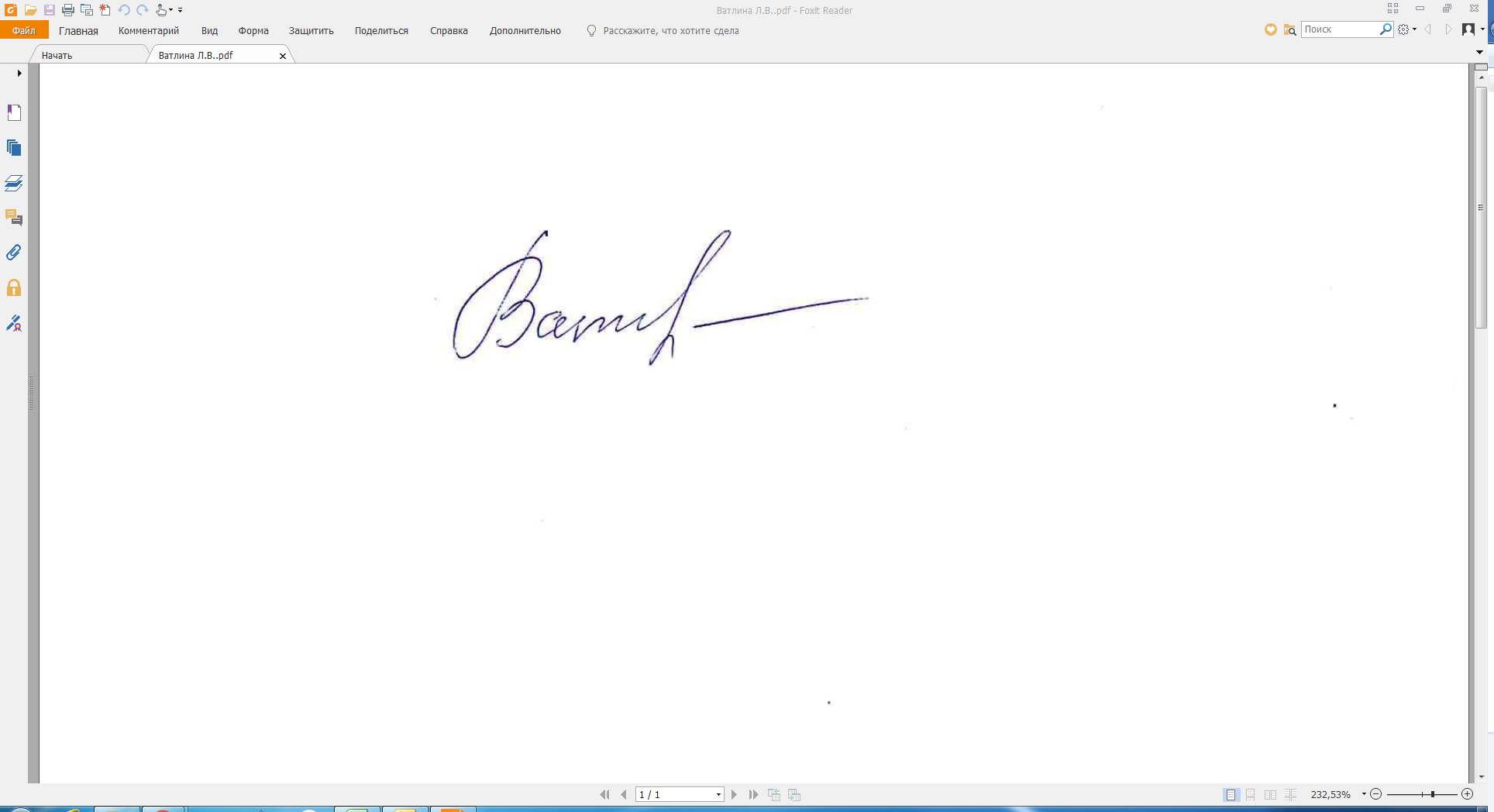 «31» мая  2023 г.ПРОГРАММА 
ГОСУДАРСТВЕННОЙ ИТОГОВОЙ АТТЕСТАЦИИ ПО ОБРАЗОВАТЕЛЬНОЙ ПРОГРАММЕНаправление подготовки 
38.04.01 Экономика Направленность (профиль): «Бизнес-аналитика в экономике и управлении»Программа магистратурыКвалификация: МагистрТрудоемкость: 9 з.е.Новосибирск 
2023   Программа государственной итоговой аттестации разработана в соответствии с требованиями Федерального государственного образовательного стандарта по направлению 38.04.01 Экономика, утвержденного приказом Министерства науки и высшего образования Российской Федерации от 11 августа 2020 года № 939Автор   Л.В.Ватлина, канд.экон.наук, доцент, заведующий кафедрой    теоретической и прикладной экономики;               Е.А.Мытарева, канд.геогр.наук, доцент кафедры теоретической и прикладной экономики.,             З.А.Капелюк, д-р экон.наук, профессор кафедры теоретической и прикладной экономики Рецензент Р.М.Шахнович, д-р экон.наук, профессор кафедры теоретической и прикладной экономикиРЕКОМЕНДОВАНО К ИСПОЛЬЗОВАНИЮ В УЧЕБНОМ ПРОЦЕССЕ
на заседании кафедры теоретической и прикладной экономики, протокол от 31 мая 2023 № 11.СОДЕРЖАНИЕ1.	ОБЩИЕ ПОЛОЖЕНИЯ	42.	ХАРАКТЕРИСТИКА ПРОФЕССИОНАЛЬНОЙ ДЕЯТЕЛЬНОСТИ В СООТВЕТСТВИИ С ОПОП	53.	РЕЗУЛЬТАТЫ ОСВОЕНИЯ КОМПЕТЕНЦИЙ, ПРОВЕРЯЕМЫЕ В ХОДЕ ГОСУДАРСТВЕННОЙ ИТОГОВОЙ АТТЕСТАЦИИ	84.	ПРОГРАММА ГОСУДАРСТВЕННОГО ЭКЗАМЕНА	..215.	ТРЕБОВАНИЯ К ВЫПУСКНОЙ КВАЛИФИКАЦИОННОЙ РАБОТЕ И ПОРЯДКУ ЕЕ ВЫПОЛНЕНИЯ	331. ОБЩИЕ ПОЛОЖЕНИЯГосударственная итоговая аттестация (ГИА) в соответствии с ОПОП по направлению подготовки 38.04.01 Экономика, направленность (профиль) Бизнес-аналитика в экономике и управлении  проводится в форме аттестационных испытаний:государственного экзамена;защиты выпускной квалификационной работы.         Программа Государственной итоговой аттестации (ГИА) разработана на основании следующих нормативных документов:Федеральный закон Российской Федерации «Об образовании в Российской  Федерации» от 29 декабря 2012 года № 273-ФЗ;Приказ Министерства науки и высшего образования Российской Федерации от 06 апреля 2021 года № 245 «Об утверждении Порядка организации и осуществления образовательной деятельности по образовательным программам высшего образования – программам бакалавриата, программам специалитета, программам магистратуры»;Приказ Министерства образования и науки Российской Федерации от 29 июня 2015 года № 636 «Об утверждении Порядка проведения государственной итоговой аттестации по образовательным программам высшего образования – программам бакалавриата, программам специалитета и программам магистратуры» (в редакции приказов Министерства образования и науки Российской Федерации от 09 февраля.2016 года № 86, от 28 апреля 2016 года № 502, от 27 марта 2020 года № 490);– Федеральный государственный образовательный стандарт высшего образования- магистратура по направлению подготовки 38.04.01 Экономика, утвержденный Приказом Министерства науки и высшего образования от 11 августа 2020 года № 939, зарегистрированный  в Министерстве юстиции Российской Федерации 26 августа 2020 года № 59459;- Приказ Министерства труда и социальной защиты Российской Федерации от 25 сентября 2018 года № 592н «Об утверждении профессионального стандарта «Бизнес-аналитик»», зарегистрированный в Минюсте России от 11 октября  2018 года № 52408;- Основная профессиональная образовательная программа (ОПОП) по направлению подготовки 38.04.01 Экономика, направленность (профиль) Бизнес-аналитика в экономике и управлении от 31 мая 2023 г.;- Локальные нормативные  акты и положения автономной некоммерческой образовательной организации высшего образования Центросоюза Российской Федерации «Сибирский Университет потребительской кооперации» (СибУПК).Общий объем всех государственных аттестационных испытаний, входящих в состав государственной итоговой аттестации, в соответствии с ФГОС ВО по направлению подготовки 38.04.01 Экономика, направленность (профиль) «Бизнес-аналитика в экономике и управлении» и утвержденным учебным планом, составляет: - 9 зачетных единиц, в том числе:на подготовку к сдаче и сдачу государственного экзамена - 3 зачетных единицы;на подготовку к процедуре защиты и защиту выпускной квалификационной работы - 6 зачетных единиц.В соответствии с утвержденным учебным планом и календарным учебным графиком:на подготовку к сдаче и сдачу государственного экзамена отводится 2 недели;на подготовку к процедуре защиты и защиту выпускной квалификационной работы отводится  4 недели. К государственным аттестационным испытаниям, входящим в состав ГИА, допускается обучающийся, в полном объеме выполнивший учебный план или индивидуальный учебный планом основной образовательной программы высшего образования по направлению подготовки 38.04.01 Экономика, направленность (профиль) «Бизнес-аналитика в экономике и управлении», и не имеющий академической задолженности.Государственная итоговая аттестация проводится в очной форме в аудиториях университета или с применением электронного обучения, дистанционных образовательных технологий.Обеспечение проведения государственной итоговой аттестации по образовательным программам осуществляют: сектор учебной работы учебно-методического управления, отдел магистратуры и аспирантуры научного управления, выпускающая кафедра.2. ХАРАКТЕРИСТИКА ПРОФЕССИОНАЛЬНОЙ ДЕЯТЕЛЬНОСТИВ СООТВЕТСТВИИ С ОПОП2.1. Область профессиональной деятельности выпускников, освоивших программу  магистратуры, включает:-01 Образование и наука (в сфере образования)- 08 Финансы и экономика (в сферах анализа и прогнозирования социально-экономических явлений на микро- и макроуровнях в экспертно-аналитических службах (центрах экономического анализа, правительственном секторе, общественных организациях); производство товаров и услуг включая анализ спроса на продукцию и услуги, и оценку текущего и перспективного предложения на продвижение продукции и услуг на рынке).  2.2. Типы задач и задачи профессиональной деятельности выпускников:-аналитический-организационно-управленческий- научно-исследовательский-проектно-экономический-педагогическийВыпускники, освоившие программу магистратуры, готовы решать следующие типы задач профессиональной деятельности:аналитический:- анализ внутренних и внешних факторов, конкурентных преимуществ и условий, влияющих на деятельность организации в условиях антикризисного управления для решения задач бизнес-анализа;- оценка результатов отечественных и зарубежных исследователей, методики оценки и финансово-экономического анализа для выбора стратегии деятельности организации;организационно-управленческий:- определение целей, задач, основных параметров промежуточного состояния организации, а также коммуникативных технологий, системы управления инновациями для эффективности разрабатываемых стратегических бизнес-возможностейпроектно-экономический- систематизация, критическое оценивание результатов текущего состояния организации для определения критериев бизнес-анализа, выявления банкротства и стратегических возможностей  организации;- выявление, анализ рисков разного характера для разработки мероприятий по их минимизации в деятельности организации;-разработка инновационных бизнес-проектов, моделирование объемов и границ работ, а также проведение мониторинга стратегических изменений и осуществление выбора стратегий в составе группы экспертовнаучно-исследовательский-применение знаний (на продвинутом уровне) фундаментальной экономической науки в научно-исследовательской деятельностипедагогический- разработка программ и соответствующего методическое обеспечения, применение  современных методик и методов  преподавания дисциплин по профилю «Бизнес-аналитика в экономике и управлении» (экономических дисциплин) в образовательных организациях высшего образования, профессиональных образовательных организациях        2.3   Объектами профессиональной деятельности выпускников, освоивших программу магистратуры, являются   - экономические, финансовые, производственно-экономические и аналитические службы организаций различных отраслей, сфер и форм собственности; страховые и  финансовые учреждения: органы государственной и муниципальной власти;учреждения системы высшего и среднего профессионального образования, среднего общего образования, системы дополнительного образования. Таблица 13. РЕЗУЛЬТАТЫ ОСВОЕНИЯ КОМПЕТЕНЦИЙ, ПРОВЕРЯЕМЫЕ В ХОДЕ ГОСУДАРСТВЕННОЙ ИТОГОВОЙ АТТЕСТАЦИИПеречень универсальных компетенций, которыми должен обладать выпускник в результате освоения ОПОП, приведён в таблице 2.Таблица 2Перечень универсальных компетенций установленных программой магистратурыПеречень общепрофессиональных компетенций, которыми должен обладать выпускник в результате освоения ОПОП, приведён в таблице 3.Таблица 3Перечень общепрофессиональных компетенций установленных программой магистратурыПеречень профессиональных компетенций, которыми должен обладать выпускник в результате освоения ОПОП, приведён в таблице 4.Таблица 4Перечень профессиональных компетенций,  соотнесенных с 
характеристиками профессиональной деятельности4. ПРОГРАММА ГОСУДАРСТВЕННОГО ЭКЗАМЕНАГосударственный экзамен проводится по дисциплинам образовательной программы, которые формируют компетенции, результаты освоения которых, имеют определяющее значение для профессиональной деятельности выпускников: «Методы научных исследований в профессиональной деятельности», «Педагогика и психология», «Современный стратегический анализ», « Оценка и анализ конкурентных ситуаций», «Методология бизнес-анализа»,   «Предпринимательские риски в экономике», «Контроллинг эффективности бизнеса».4.1. Экзаменационные материалы Государственного экзаменаЭкзаменационные материалы отражают содержание проверяемых теоретических знаний и практических умений, формируемых компетенций в соответствии с ФГОС ВО по направлению подготовки 38.04.01 Экономика, рабочими программами дисциплин, выносимых на государственный экзамен, охватывают их наиболее актуальные разделы и темы.4.1.1. Перечень вопросов, выносимых на государственный экзаменПримерный перечень вопросов, выносимых на государственный экзамен для проверки степени сформированности компетенций.    4.1.2. Перечень профессиональных задач, на основе которых 
разработаны практико-ориентированные ситуационные задания билетаЗадачи профессиональной деятельности выпускников в соответствии с видами профессиональной деятельности, на основе которых разработаны практико-ориентированные ситуационные задания билета:- обобщать и критически оценивать результаты, полученные отечественными и зарубежными исследователями, выявлять перспективные направления, составлять программу исследований;-обосновывать актуальность, теоретическую и практическую значимость избранной темы научного исследования;-проводить самостоятельные исследования  в соответствии с разработанной программой; - самостоятельно осуществлять подготовку заданий и разрабатывать проектные решения с учетом фактора неопределённости, разрабатывать соответствующие методические и нормативные документы, а также предложения и мероприятия по реализации разработанных проектов и программ; - оценивать эффективность проектов с учетом фактора неопределённости; - применять современные методы и методики преподавания экономических дисциплин в профессиональных образовательных организациях, образовательных организациях высшего образования, дополнительного профессионального образования; - разрабатывать учебные планы, программы  и соответствующее методическое обеспечение для преподавания экономических дисциплин в профессиональных образовательных организациях, образовательных организациях высшего образования. Дополнительного профессионального образования.Ситуационное задание представляет собой практико-ориентированный кейс и основано на широком использовании межпредметных связей.Пример ситуационных заданий №1:Характеристика областей матрицы BCGЗаданиеПровести стратегическую оценку объекта (части объекта) диссертационного исследования по методике BCG. Оценить портфель продукции компании через призму поступлений денежных потоков от различных хозяйственных единиц и более четко определить финансовые аспекты корпоративной стратегии. Выявить удачные варианты осуществления стратегии инвестирования и расширения для компании, так и стратегии отступления и ухода при необходимости.Пример ситуационных заданий №2:Матрица PEST (STEP) - анализаЗадание Дать стратегическую оценку объекта (части объекта) диссертационного исследования по методике PEST-анализа.Структура экзаменационного билета со схемой ответаЗадания государственного экзамена направлены на выявление теоретической подготовки для решения профессиональных задач и включают вопросы по дисциплинам, включенным в программу ГИА.Билеты для государственного экзамена разрабатываются кафедрой теоретической и прикладной экономики, рассматриваются на заседании кафедры, одобряются Советом факультета экономики и управления и утверждаются проректором по учебной работе.Билеты составлены таким образом, что позволяют выявить профессиональную подготовленность выпускников по широкому кругу вопросов.В каждом экзаменационном билете дается два вопроса и ситуационная задача. Билеты составлены таким образом, что позволяют выявить профессиональную подготовленность выпускников по широкому кругу вопросов.В каждом экзаменационном билете дается два вопроса и одно ситуационное задание. Например:1. Методы экономического прогнозирования.2.Особенности и экономическое содержание контроллинга.  3. Решить ситуацию: Оцените конкурентоспособность марки «Х» на основе данных маркетингового исследования. В ходе исследования были получены оценки показателей конкурентоспособности пяти конкурирующих марок товара различных производителей, которые представлены в таблице  Таблица  Результаты бальной оценки исследуемых марок женской косметикиСхема ответаОтвет на первый вопрос построить по следующей схеме:Прогнозирование рассматривается как метод возможных вариантов будущего состояния системы. Существуют виды и этапы, качественные и количественные методы прогнозирования. Соотношение качественных методов с методами экспертного оценивания. Экономическая сущность количественных методов, техник построения трендов: линейных и нелинейных, сезонных и цикличных колебаний.Ответ на второй вопрос построить по следующей схеме:Деятельность хозяйствующих субъектов в значительной мере определяет экономическую и социальную стабильность в стране, уровень и качество жизни каждого. Понятие, цель, задачи, функции контроллинга. Место контроллинга в системе планирования на предприятии. Современные концепции контроллинга. Роль контроллинга в управлении предприятием, его взаимосвязь с другими функциями управления. Структура и содержательная характеристика разделов контроллинга. Значение экономической информации и её виды. Роль планирования, учета и анализ хозяйственной деятельности в системе контроллинга. Управленческий учет как основа контролинга.При решении ситуационного задания, ответ необходимо построить по следующей схеме:Последовательность выполнения задания:рассчитываются единичные параметрические показатели по формуле:, где Рio - величина параметра реального изделия; Р100 – величина параметра гипотетического изделия, удовлетворяющего потребность на 100 %;2) рассчитывается обобщенный интегральный показатель, характеризующий соответствие изделия требованиям потребителей по формуле:,                      где ITn – обобщенный показатель; gi – единичный параметрический показатель по i-тому параметру; аi – вес i-того параметра; п – число параметров, подлежащих рассмотрению.3) Определяется показатель конкурентоспособности анализируемого изделия по отношению к изделиям другой фирмы по формуле:,               где К – показатель конкурентоспособности анализируемого изделия ко второму (последующим конкурирующим товарам); ITn1 и ITn2 – соответствующие групповые интегральные показатели;4) Формулируется вывод о конкурентных позициях анализируемых товаров.Рекомендации обучающимся по подготовке кгосударственному экзаменуРекомендации по подготовке к государственному экзамену представлены в Положении о проведении государственной итоговой аттестации по образовательным программам высшего образования – программам бакалавриата, программам специалитета и программам магистратуры в СибУПК (утв. протоколом Ученого совета от 29 августа 2022 г. №1).Государственный экзамен проводится по утвержденному в данной программе перечню вопросов, выносимых на государственный экзамен, и в соответствии с рекомендациями обучающимся по подготовке к государственному экзамену, в том числе перечень рекомендуемой литературы для подготовки к государственному экзамену.При подготовке к государственному экзамену обучающийся не менее чем за шесть месяцев знакомится с перечнем вопросов, вынесенных на государственный экзамен и списком рекомендуемой литературы. Государственный экзамен проводится в соответствии с утвержденным расписанием государственной итоговой аттестации, которое разрабатывается деканатом, согласовывается с учебно-методическим управлением и утверждается приказом ректора не позднее чем за 30 календарных дней до дня проведения государственной итоговой аттестации. Сразу после утверждения специалисты деканата информируют обучающихся о сроках и датах сдачи государственного экзамена.В период подготовки к государственному экзамену обучающиеся обращаются к учебно-методическому материалу и закрепляют знания. При подготовке к государственному экзамену целесообразно использовать материалы лекций, учебно-методические комплексы, справочники, основную и дополнительную литературу. Необходимая методическая литература размещена в электронном методическом кабинете на сайте Университета, к которой есть доступ у каждого обучающегося.Билеты государственного экзамена разрабатываются кафедрой, обсуждаются на заседании совета факультета и утверждаются проректором по учебной работе не позднее чем за один месяц до начала государственных аттестационных испытаний.Для подготовки на государственном экзамене обучающемуся отводится не менее 1 академического часа. За это время он должен сформулировать ответ по каждому вопросу билета и предложить возможное разрешение ситуационной задачи. Во время подготовки рекомендуется, составить развернутый план, которому и необходимо следовать во время сдачи экзамена. Запрещается иметь при себе и использовать средства связи. Форма проведения государственного экзамена предусматривает устный ответ на вопросы экзаменационного билета. Обучающийся вправе выбирать любую точку зрения по дискуссионной проблеме, но с условием достаточной аргументации своей позиции.Государственная итоговая аттестация проводится государственной экзаменационной комиссией. Результаты государственного аттестационного испытания, проводимого в устной форме, объявляются в день его проведения. Решение комиссии принимаются простым большинством голосов состава комиссий, участвующих в заседании. При равном числе голосов председатель обладает правом решающего голоса. Результаты государственного экзамена определяется оценками "отлично", "хорошо", "удовлетворительно", "неудовлетворительно". Оценки "отлично", "хорошо", "удовлетворительно" означают успешное прохождение государственного аттестационного испытания.Обучающийся имеет право подать в апелляционную комиссию письменную апелляцию о нарушении, по его мнению, установленной процедуры проведения государственного аттестационного испытания и (или) несогласии с результатами государственного экзамена.Проведение ГИА с применением дистанционных образовательных технологий (ДОТ) допускается в случаях объективной невозможности обучающегося лично присутствовать, в том числе в случае введения органами государственной власти особого режима ограничительных мер. Обучающийся должен сообщить в заявлении на имя ректора о необходимости прохождения ГИА с применением ДОТ. При введении органами государственной власти ограничительных мер решение о применении ДОТ принимает Университет.ГИА с применением ДОТ проводится в режиме видеоконференции. Государственный экзамен также проводится в устной форме с обязательной идентификацией личности обучающегося путем предъявления паспорта. Ссылки на подключение в режиме видеоконференции секретарь ГИА рассылает до проведения государственного экзамена. Обучающиеся должны обеспечить наличие микрофона и веб-камеры. В день государственного экзамена обучающийся подключается к системе видеоконференции. Секретарь проводит идентификацию личности обучающегося, проверяет отсутствие посторонних и предметы на столе у обучающегося. Обучающиеся называют номер билета государственного экзамена, и секретарь высылает его через чат. На подготовку отводится не более 1 академического часа. По истечении времени на подготовку обучающихся вызываются по списку. Обучающийся отвечает на вопросы билета и на дополнительные вопросы государственной комиссии.Решение об оценках обучающихся ГЭК принимает решение на закрытом совещании. Председатель ГЭК объявляет результаты посредством видеоконференцсвязи.Перечень рекомендуемой литературы для подготовкик государственному экзаменуОсновная литератураШляго, Н. Н.  Контроллинг. Теория и практика: учебник и практикум для вузов / Н. Н. Шляго. — Москва : Издательство Юрайт, 2021. — 197 с. — (Высшее образование). — ISBN 978-5-534-10870-5. — Текст: электронный // Образовательная платформа Юрайт [сайт]. — URL: https://urait.ru/bcode/475657Погодина, Т. В.  Финансовый менеджмент : учебник и практикум для вузов / Т. В. Погодина. — Москва : Издательство Юрайт, 2021. — 351 с. — (Высшее образование). — ISBN 978-5-534-03375-5. — Текст: электронный // Образовательная платформа Юрайт [сайт]. — URL: https://urait.ru/bcode/468899Бизнес-планирование : учебник / под ред. проф. Т.Г. Попадюк, проф. В.Я. Горфинкеля. — М. : Вузовский учебник : ИНФРА-М, 2019. — 296 с. - Режим доступа: http://znanium.com/catalog/product/1003291Басовский Л.Е. Современный стратегический анализ: учебник / Л.Е. Басовский. – М.: ИНФРА-М, 2019. - 256 с. - (Высшее образование: Магистратура). ISBN 978- 5 -16-101023-5. Режим доступа: https://znanium.com/read?id=354413Казакова Н.А. Современный стратегический анализ : учебник и практикум для вузов / Н.А. Казакова. - 3-е издание, перераб. и доп. – М.: Издательство Юрайт, 2022. - 469 с. -  (Высшее образование). ISBN 978-5-534-11138-5. Режим доступа: https://urait.ru/viewer/sovremennyy-strategicheskiy-analiz-489287Отварухина Н.С. Современный стратегический анализ : учебник и практикум для вузов / Н.С. Отварухина, В.Р. Веснин. – М.: Издательство Юрайт, 2022. - 463 с.  -  (Высшее образование).  ISBN 978-5-534-14975-3. Режим доступа: https://urait.ru/viewer/sovremennyy-strategicheskiy-analiz-489233Дополнительная литература17.Контроллинг учебник для вузов / Л.В.Попова, И.А.Маслова,О.Г.Вандина,И.Б.Кулешова. - 2-е изд.,перераб.и доп. - М. : Дело и сервис, 2016. - 256с. : ил. - Библиогр.:с.254-255. - ISBN 978-5-8018-0670-9.18.Финансовый менеджмент: Учебник / Тесля П.Н. - М.:ИЦ РИОР, НИЦ ИНФРА-М, 2017. - 218 с.: 60x88 1/16. - (Высшее образование: Магистратура) (Обложка. КБС) ISBN 978-5-369-01562-9. - Режим доступа: http://znanium.com/go.php?id=54312322.Аксенова Н.И. Финансовые стратегии бизнеса: учебное пособие / Н.И. Аксенова, Е.В. Костяева, Е.А. Приходько, П.Н. Тесля. – Новосибирск: Изд-во НГТУ, 2018. – 183 с. ISBN 978-5-7782-3755-1 Режим доступа: https://znanium.com/read?id=39802923.Зайцева О.П. Современный стратегический анализ: система показателей и методов : учебное пособие / О.П. Зайцева; ЧОУ ВО Центросоюза РФ СибУПК. - Новосибирск, 2018. - 108 с. - ISBN 978-5-334-00163-3.24.Илышев А.М. Стратегический конкурентный анализ в транзитивной экономике России / А.М. Илышев, Н.Н. Илышева, Т.С. Селевич. - М.: Финансы и статистика, 2021. - 480 с. – ISBN 978-5-00184-013-8. Текст: электронный. Режим доступа: https://znanium.com/read?id=37652425.Отварухина Н.С. Стратегический менеджмент : учебник и практикум для вузов / Н.С. Отварухина, В.Р. Веснин. – М.: Издательство Юрайт, 2022. - 336 с. - (Высшее образование). ISBN 978-5-534-02841-6. Режим доступа: https://urait.ru/viewer/strategicheskiy-menedzhment-48837426.Трансформация антикризисного управления в современных экономических условиях : монография. – М.: ИНФРА-М, 2021. - 157 с. - ISBN 978-5-16-101497-4. Текст: электронный. Режим доступа: https://znanium.com/read?id=397970Проведение консультирования обучающихся по вопросам, включенным в программу государственного экзамена(предэкзаменационная консультация). Перед государственным экзаменом проводятся обзорные лекции и консультирование обучающихся по вопросам, включенным в программу государственного экзамена. Для успешной сдачи государственного экзамена обучающийся должен посетить предэкзаменационную консультацию, которая проводится по вопросам, включенным в программу государственного экзамена. На консультациях у магистров есть возможность задать вопросы преподавателю по тем разделам и темам, которые недостаточно или противоречиво освещены в учебной, научной литературе или вызывают затруднение в восприятии.ТРЕБОВАНИЯ К ВЫПУСКНОЙ КВАЛИФИКАЦИОННОЙ РАБОТЕ И ПОРЯДКУ ЕЕ ВЫПОЛНЕНИЯВыпускная квалификационная работа представляет собой выполненную обучающимся работу, демонстрирующую уровень подготовленности выпускника к самостоятельной профессиональной деятельности5.1. Требования к структуре и содержанию выпускной квалификационной работы, порядку ее выполнения Требования к структуре и содержанию выпускной квалификационной работы, порядку ее выполнения представлены в Положении о проведении государственной итоговой аттестации по образовательным программам высшего образования - программам бакалавриата, специалитета, и магистратуры в Сибирском университете потребительской кооперации (СибУПК) (утв. протоколом Ученого совета от 29 августа 2022г. №1), Положении о порядке использования системы «Антиплагиат» в Сибирском университете потребительской кооперации (СибУПК), Положении  о выпускной квалификационной работе: общие требования, порядок выполнения и критерии ее оценки (высшее образование) в Сибирском университете потребительской кооперации (СибУПК) (утв. протоколом Ученого совета от 28 октября 2020 г. №3) и в соответствующих Методических указаниях.Выпускная квалификационная работа включает следующие структурные элементы: - титульный лист;- задание на ВКР;- оглавление;- введение; - основная часть;- заключение;- список источников;- приложения. Титульный лист Форма титульного листа представлена в приложении 1 (основная и оборотная сторона). ВКР выполняется на основе задания на ВКР, содержащего требуемые для решения поставленных задач исходные данные, обеспечивающие возможность реализации накопленных знаний в соответствии с уровнем профессиональной подготовки каждого обучающегося.Задание на ВКР составляется руководителем, тема для ВКР в задании должна соответствовать ее формулировке в приказе по университету.Задание на ВКР оформляется на отдельном листе. Образец оформления «Задания на ВКР» приведен в приложении 2 (основная и оборотная сторона).В оглавлении приводятся названия глав, разделов, подразделов и пунктов в полном соответствии с их названиями, приведенными по тексту работы, указываются страницы, на которых эти названия размещены (образец оформления «Оглавления» приведен в приложении 3).Введение содержит в сжатой форме все фундаментальные положения, обоснованию которых посвящена работа: актуальность выбранной темы исследования, степень её разработанности, цель и содержание поставленных задач, объект и предмет исследования, объект наблюдения, избранные методы исследования; его теоретическая, нормативная и информационно-эмпирическая основа; теоретическая значимость и прикладная ценность; структуру работы. Обоснование актуальности выбранной темы исследования – оценка с точки зрения своевременности и социально-экономической значимости рассматриваемой проблематики. Актуальность темы определяется потребностью общества в получении каких-либо новых знаний в этой области с указанием: кому, для каких целей эти знания нужны, каков объем, качество этих знаний и т.д. Степень проработанности проблемы содержит указание на фамилии наиболее известных отечественных и зарубежных ученых, занимавшихся проработкой данной проблемы.Далее необходимо отметить непроработанные вопросы и соответственно этому сформулировать цель исследования, указать на конкретные задачи, которые предстоит решать в соответствии с этой целью. Соответственно цели и задачам формулируются объект и предмет исследования. Указывается объект наблюдения, на базе которого будут проводиться исследования. После этого необходимо показать методологическую, теоретическую, нормативную и информационную основу работы, её новизну, сформулировать положения, выносимые на защиту, а также теоретическую и практическую значимость исследования.В заключительной части введения необходимо кратко изложить структуру работы.Основная часть. Требования к конкретному содержанию основной части выпускной квалификационной работы устанавливаются руководителем.Основная часть должна содержать, как правило, три главы.Содержание «Основной части» должно точно соответствовать теме работы и полностью ее раскрывать. В каждой ВКР должны быть выделены две части – теоретическая и практическая. Теоретическая часть работы характеризует уровень теоретической подготовки обучающегося за весь период его обучения. Практическая часть носит аналитический, практико-ориентированный, предпочтительно проектный характер.Глава 1. Теоретические основы изучаемой проблемы.В теоретической части, на основе обзора литературы отечественных и зарубежных авторов, нормативно-правовых, научно-методических и статистических материалов рассматривается сущность исследуемой проблемы, анализируются различные подходы к ее решению, излагается собственная позиция автора.Содержание теоретической части выпускной квалификационной работы должно базироваться на строгом понятийном аппарате, поэтому при изложении материала необходимо давать определения (формулировки) основных понятий, используемых в работе. В тексте, наряду со ссылками на изученные литературные источники, должна быть отражена и  обоснована точка зрения автора выпускной квалификационной работы по изученной проблеме. Теоретическая часть выпускной квалификационной работы содержится в первой главе. В конце главы делаются выводы о степени разработанности проблемы исследования, ее актуальности, об основных направлениях ее изучения. Выводы по первой главе должны содержать обоснование проблемных вопросов практического исследования по объекту наблюдения. Глава 2. Анализ объекта и предмета исследования на базе объекта наблюдения.Во второй главе обучающийся изучает проблемы на примере конкретных регионов, хозяйствующих субъектов, описывает результаты анализа, используя различные его методы. Количественный и качественный анализ  решаемых задач является обязательным для выпускной квалификационной работы. Глубина анализа и его качество определяются, во-первых, полнотой и достоверностью привлекаемой информации о проблеме, во-вторых, корректностью и адекватностью избранных методов. При выполнении практической части работы недопустимо ограничиваться констатацией фактов, необходимо аргументировать выводы, вскрыть недостатки и причины их обусловившие, чтобы в дальнейшем определить возможные варианты  изменения ситуации; разработать рекомендации (предложения, организационные решения) по их реализации. Глава 3. Разработка предложений, рекомендаций и мероприятий по решению изучаемой проблемы.В третьей главе выпускной квалификационной работы следует предложить конкретные меры по совершенствованию деятельности экономических субъектов, по развитию рынка, разработать проект для достижения цели работы. Если выпускник предлагает в своей работе несколько вариантов решения выявленной проблемы, он должен проанализировать каждый из них, выбрать оптимальный, и не только прогнозировать положительные результаты использованию, но и выявить риски внедрения мероприятий.Требуется также показать возможность использования данных конкретных мероприятий на других объектах отрасли или региона.В целом практическая часть исследования должна демонстрировать способности обучающегося решать практические задачи с использованием теоретических знаний, нормативных правовых актов, а также эмпирических и иных методов исследования и разработки конструктивных предложений. Каждая глава состоит из параграфов. В конце каждого параграфа и каждой главы необходимо подвести итог, то есть сделать выводы, которые обычно начинаются оборотом: «таким образом,…» или словом «итак,…» и т.д. При формулировке выводов следует соблюдать ряд правил. Во-первых, вывод должен обобщать полученные в данном параграфе (главе) конечные, а не промежуточные результаты; во-вторых, в выводах нецелесообразно приводить положения, которые не важны для изложения последующего материала и не вытекают из цели работы; в-третьих, вывод нельзя подменять декларацией о результатах проделанной работы («рассмотрено», «проанализировано», «изучено» и т. д.); в-четвертых, выводы должны быть краткими. Заключение имеет форму синтеза полученных в работе результатов. Этот синтез – последовательное, логически стройное изложение выводов и их соотношение с целью работы и конкретными задачами, сформулированными во введении. Содержательно заключение должно корреспондироваться с составом задач работы, поэтому в нем должны найти освещение наиболее существенные результаты исследования. В заключении отражаются основные итоги проделанной работы, излагаются краткие выводы по теме исследования, характеризуется степень ее раскрытия, определяется, достигнуты ли цель и задачи, формулируются предложения по использованию полученных результатов. Выводы и оценка полученных результатов могут быть сгруппированы по следующим направлениям:констатация исходного состояния проблемы по теме и условий решения поставленных задач;степень соответствия выполненной  работы заданию, а рекомендуемые решения - современным тенденциям развития общества, экономики и принципам используемой концепции;полнота и оригинальность проработки основной темы выпускной квалификационной работы (подход, методы решения, массив данных, достоверность расчетов);  практическая (прикладная) ценность работы.В заключение могут приводиться сведения об апробации основных результатов работы (рецензии, отзывы, статьи), их практическом внедрении (справка о внедрении), рекомендации по использованию и условиям их применения, целесообразность и направления дальнейшей разработки темы. Заключение имеет форму синтеза полученных в работе результатов. Этот синтез – последовательное, логически стройное изложение выводов и их соотношение с целью работы и конкретными задачами, сформулированными во введении. Содержательно заключение должно корреспондироваться с составом задач работы, поэтому в нем должны найти освещение наиболее существенные результаты исследования. В заключении отражаются основные итоги проделанной работы, излагаются краткие выводы по теме исследования, характеризуется степень ее раскрытия, определяется, достигнуты ли цель и задачи, формулируются рекомендации по использованию полученных результатов.В  заключении необходимо отразить:-основные теоретические аспекты исследуемой проблемы;-оценку практического аспекта проблемы (состояния объекта наблюдения);-предложения, рекомендации, проектные решения проблемы;-эффективность реализации предложений.В заключение могут приводиться сведения об апробации основных результатов работы (рецензии, отзывы, статьи), их практическом внедрении (справка о внедрении), рекомендации по использованию и условиям их применения, целесообразность и направления дальнейшей разработки темыСписок источников представляет собой указатель письменных источников, использованных при написании выпускной квалификационной работы, должен соответствовать теме. В список включаются источники, на которые в работе имеются ссылки и те, которые были изучены дополнительно. Каждый источник, упомянутый в списке, должен быть описан в соответствии с требованиями ГОСТ Р 7.05-2008.Приложения – это вспомогательная часть выпускной квалификационной работы - материалы иллюстративного и вспомогательного характера, которые при включении в основную часть либо загромождают текст, либо затрудняют понимание работы. В них могут входить промежуточные математические доказательства, формулы и расчеты; таблицы вспомогательных цифровых данных; иллюстрации вспомогательного характера; нормативные и другие документы; другая информация. По форме они могут представлять собой текст, таблицы, рисунки т.д. В тексте ВКР на все приложения должны обязательно быть последовательные ссылки.В отзыве руководителя оцениваются теоретические знания и практические навыки обучающегося, проявленные им в процессе написания работы по исследуемой проблеме; указывается степень самостоятельности при выполнении работы, личный вклад в обоснование выводов и предложений, соблюдение графика выполнения работы. Заканчивается отзыв выводом о возможности (невозможности) допуска выпускной квалификационной работы к защите (приложение 4).Внешнюю рецензию на выпускную квалификационную работу могут подготовить специалисты, работающие в хозяйственных организациях, научных учреждениях, профессора и преподаватели других высших учебных заведений, если они не работают по совместительству в Университете. Во внешней рецензии должны быть отражены следующие вопросы: актуальность темы и практическая ценность работы; новизна проведенного исследования; оценка качества выполнения работы (соответствие заявленной теме, полнота и обстоятельность разработки); использование в работе современных методов исследования, а также новых методик; разработка автором конкретных рекомендаций, направленных на решение изучаемой проблемы. Кроме того, рецензент по своему усмотрению может указать отдельные замечания по выполненной работе. В заключении рецензент указывает, удовлетворяет ли выполненная работа требованиям, предъявляемым к выпускным квалификационным работам, а также дает оценку выполненной работы. Подпись рецензента должна сопровождаться указанием его фамилии, имени, отчества (полностью), места работы и занимаемой должности (приложение 5).5.2. Рекомендации обучающимся по подготовке к процедуре защиты выпускной квалификационной работы Рекомендации обучающимся по подготовке к защите выпускной квалификационной работы представлены в Положении о проведении государственной итоговой аттестации по образовательным программам высшего образования - программам бакалавриата, специалитета, и магистратуры в Сибирском университете потребительской кооперации (СибУПК) (утв. протоколом Ученого совета от 29 августа 2022 г. №1); Положении о порядке использования системы «Антиплагиат» в Сибирском университете потребительской кооперации (СибУПК); Положении  о выпускной квалификационной работе: общие требования, порядок выполнения и критерии ее оценки (высшее образование) в Сибирском университете потребительской кооперации (СибУПК) (утв. протоколом Ученого совета от 28 октября 2020 г. №3), Положении о проведении государственной итоговой аттестации с применением электронного обучения, дистанционных образовательных технологий  в Сибирском университете потребительской кооперации (СибУПК)(утв. протоколом Ученого совета от 29 августа 2022 г. №1).Процесс выполнения и защиты выпускной квалификационной работы включает следующие этапы:- выбор и утверждение темы;- оформление заявления на ВКР;- согласование темы с руководителем ВКР;- подготовка плана и определение структуры ВКР;- подбор литературных источников, их изучение, систематизация и обобщение;- постановка задачи, составление примерного развернутого плана ее решения;- разработка алгоритма решения проблемы, выбор средств, методов и технологий реализации;- проведение эксперимента;- написание текста по разделам, его литературная обработка, оформление;- представление ВКР на проверку руководителю (доработка при наличии замечаний);- проверка в системе «Антиплагиат»;- получение отзыва руководителя ;- получение рецензии;- сдача на кафедру для экспертизы и устранения замечаний;- утверждение ВКР заведующим выпускающей кафедрой;- обсуждение с руководителем результатов и предложений, выносимых на защиту;- подготовка доклада и информационных материалов (презентации) на защиту;- предоставление ВКР секретарю ГЭК;-предоставление материалов для размещения ВКР в ЭБС;- защита ВКР перед государственной экзаменационной комиссией (ГЭК).Тему выпускной квалификационной работы обучающийся выбирает самостоятельно в зависимости от индивидуальных особенностей, личного интереса, участия в научных исследованиях кафедры, в соответствии с темой выполненной курсовой работы и др. При этом обучающийся руководствуется перечнем тем ВКР,  утвержденных Советом факультета экономики и управления. Обучающийся может предложить свою тему, которая по тем или иным причинам больше соответствует его склонностям, интересам и возможностям, проблем и вопросов, изученных им информационных технологий, или находится на стыке дисциплин экономики, участвующих в реализации основной образовательной программы, или инициировать свою тему для разработки, в том числе по заказу работодателя (производственной сферы). Перечень тем ВКР приведён в пункте 5.3 данной программы.ВКР должна отражать одну концепцию или одну определенную точку зрения, в ней должны быть приведены веские и убедительные аргументы в пользу избранной концепции и всесторонне проанализированы и подвергнуты доказательной критике противоречащие ей точки зрения. Выпускная квалификационная работа, выполняется на материалах той организации, предприятия или фирмы, где обучающийся проходит преддипломную практику.Выбор темы оформляется заявление на закрепление темы ВКР по установленной форме (приложение 6), на имя заведующего кафедрой теоретической и прикладной экономики с указанием названия темы, объекта исследования. В соответствии с заявлением кафедра назначает руководителя из числа профессорско-преподавательского состава, научных сотрудников или высококвалифицированных специалистов крупных организаций, предприятий или фирм, подтверждающих согласие на руководство в заявлении обучающегося. При желании обучающийся может просить о назначении консультанта по конкретным вопросам и разделам выпускной квалификационной работы.Выбранная тема и руководитель окончательно утверждаются приказом ректора университета СибУПК. В исключительных случаях (не позднее одного месяца до начала итоговой аттестации) при необходимости изменения или уточнения темы или объекта исследования декан факультета экономики и управления на основании представления кафедры возбуждает ходатайство о внесении соответствующих изменений в приказ ректора.Завершенная ВКР представляется на кафедру для проведения экспертизы в системе «Антиплагиата». При успешном прохождении проверки руководитель составляет отзыв на ВКР. После предоставления ВКР с отзывом и рецензией на кафедру проводится экспертиза на соответствие требованиям стандарта. Кафедра решает вопрос о ВКР к защите. Не допуск ВКР к защите не является препятствием для участия выпускника в государственной итоговой аттестации. ВКР и документация к ней должны быть подготовлены не позднее, чем за пять рабочих дней до защиты, не позднее чем за два дня  до защиты ВКР передается на хранение на кафедру и может быть доступной членам ГЭК для ознакомления.Обязанности руководителя и рецензента выпускной квалификационной работы Руководитель ВКР обязан:- составить и выдать обучающемуся задание на ВКР;- оказать обучающемуся помощь в разработке развернутого плана работы, календарного графика ее выполнения, в подборе литературы, справочных материалов и других источников информации по теме выпускной работы;- проводить систематические, предусмотренные графиком, беседы с обучающимся, давать консультации, в том числе письменные, контролировать выполнение работы путем периодического просмотра ее по частям и в целом;- контролировать ход выполнения работы и нести ответственность за ее выполнение до защиты;- составить отзыв о выполненной ВКР.Рецензент обязан составить по установленной форме письменную рецензию, в которой должны быть отмечены:- актуальность и практическая значимость выбранной темы;- степень соответствия выполненной выпускной квалификационной работы полученному заданию;- положительные стороны и недостатки (слабые стороны);- степень сформированности у обучающегося компетенций в соответствии с ФГОС и программой ГИА;- качество оформления выпускной квалификационной работы;- возможность практического внедрения результатов исследований;- общая оценка работы и мнение о возможности присвоения обучающемуся соответствующей профессиональной квалификации.Рецензия должна быть подписана рецензентом с указанием его должности, места работы и заверена печатью организации.Подготовка обучающегося к защите ВКР включает:- составление тезисов или конспекта доклада (длительностью 10–12 минут). Рекомендуется следующая структура доклада:1) вступительная часть (2-3 мин). В этой части доклада указывается цель работы, ее актуальность, практическая значимость. Кратко характеризуются научные достижения, состояние проблемы в рассматриваемой области знаний. Формулируются цели и задачи исследований; объекты исследований;2) изложение основного содержания работы и анализ экспериментальной части (8-10 мин). В докладе последовательно с демонстрацией иллюстративного материала (таблицы, графики, образцы и т. д.) излагаются результаты эксперимента. В качестве одного из вариантов построения доклада может быть рекомендовано построение доклада в последовательности, совпадающей с последовательностью выводов. В докладе должны быть обсуждены обнаруженные в работе закономерности и отклонения от ожидаемых результатов, а также дана характеристика точности и достоверности полученных данных.3) заключительная часть представляет собой краткое изложение выводов и рекомендаций.- изготовление и оформление наглядных материалов (схем, таблиц, графиков, диаграмм  и др.) для иллюстрации основных положений доклада - раздаточный материал готовится для каждого члена ГЭК; наглядный материал может быть подготовлен в форме презентации в программе Power Point;- подготовка аргументированных ответов на замечания рецензента.Необходимо четко придерживаться основных сроков выполнения выпускной квалификационной работы:- ознакомление с перечнем тем, не позднее чем за 6 месяцев даты начала ГИА;- утверждение темы, закрепление руководителя производиться до ухода обучающегося на преддипломную практику, но не позднее чем за 3 месяца до начала ГИА;- проверка в системе «Антиплагиат»  производится за 1 месяц, но не позднее 2 недель до защиты;- получение отзыва руководителя после проверки в системе «Антиплагиат»;- получения рецензии на выпускную квалификационную работу после отзыва руководителя, не позднее, чем за 10 дней до защиты; - проверка на соответствие структуры и оформления (ВКР, отзыв, рецензия при необходимости); ознакомление обучающегося с отзывом и рецензией не позднее, чем за 5 календарных дней до дня защиты.Не позднее, чем за два дня до защиты ВКР направляется в государственную экзаменационную комиссию.Порядок защиты ВКР определен Порядком проведения государственной итоговой аттестации по образовательным программам высшего образования – программам бакалавриата, программам специалитета и программам магистратуры. Обучающиеся, не прошедшие защиту ВКР или получившие на защите ВКР неудовлетворительные результаты, вправе пройти государственную итоговую аттестацию в сроки, определяемые Положением о проведении государственной итоговой аттестации по образовательным программам высшего образования.Защита выпускной квалификационной работы проводится на открытом заседании государственной экзаменационной комиссии. При защите докладываются основные результаты выпускной квалификационной работы.Регламент выступления – 10–12 мин. После ответов на вопросы оглашаются отзыв научного руководителя и рецензента. Обучающийся в своем докладе или после оглашения рецензии выражает свое согласие или несогласие с рецензией и должен дать соответствующие ответы по существу отмеченных недостатков и сделанных замечаний.По окончании защиты государственная экзаменационная комиссия на закрытом заседании оценивает уровень защиты выпускной квалификационной работы по четырёхпольной системе. Оценка дается с учетом качества выполнения работы, содержания доклада, ответов на вопросы, а также отзыва руководителя и рецензента. Решение государственной экзаменационной комиссии объявляется на ее открытом заседании.Процедура оценивания результатов освоения образовательной программы включает в себя оценку уровня сформированности компетенций обучающегося при подготовке и защите выпускной квалификационной работы.При защите выпускной квалификационной работы оценивается:- оценка результатов освоения основной образовательной программы по итогам выполнения заданий на выпускную квалификационную работу для выявления уровня сформированности  компетенций;- содержание и оформление выпускной квалификационной работы (умение систематизировать и применять полученные знания при решении конкретных научных и практических задач в профессиональной сфере);- результаты проверки работы в системе «Антиплагиат» на объем заимствований;- качество представления и публичной защиты результатов исследования;- отзыв руководителя о работе обучающегося в период подготовки;- рецензия на выпускную квалификационную работу.При подготовке и защите ВКР с применением ДОТ, руководитель ВКР осуществляет консультирование обучающихся и контроль выполнения ВКР посредством электронной почты с соблюдением утвержденного графика.Рецензирование ВКР осуществляется в электронной форме.Защита выпускных квалификационных работ с применением ДОТ осуществляется в устной форме в режиме видеоконференции на платформе Мираполис, по присылаемой секретарем ГЭК ссылки на подключение.Защита выпускных квалификационных работ осуществляется после обязательной идентификацией личности обучающегося путем предъявления паспорта и постоянным контролем со стороны ГЭК за соблюдением процедуры и порядка проведения защиты ВКР. После процедуры идентификации личности председатель ГЭК предлагает обучающемуся продемонстрировать презентацию ВКР и озвучить доклад/продемонстрировать презентацию. После доклада члены ГЭК задают вопросы обучающемуся, на которые он отвечает в режиме реального времени при условии непрерывной видеоконференции. Решение об оценках обучающихся, ГЭК принимает на закрытом совещании. Председатель ГЭК объявляет результаты посредством видеоконференцсвязи5.3. Перечень тем выпускных квалификационных работТематика выпускных квалификационных работ направлена на определение сформированности компетенций в соответствии с ФГОС:Аналитическое обеспечение управления стоимостью коммерческой организации.Анализ и оценка ключевых показателей эффективности бизнеса.Анализ состояния и перспектив развития экономических субъектов (предприятий)Аналитический инструментарий оценки конкурентоспособности компанийАналитическое обеспечение корпоративной стратегии.Аналитическое обеспечение управления конкурентоспособностью.Аналитическое обоснование выбора условий внешнеэкономических контрактов.Аналитическое обоснование построения бизнес-модели коммерческой организации.Бизнес-анализ и обеспечение конкурентоспособности коммерческих организаций. Бизнес-анализ и управление организационными изменениями компаниями.Бизнес-анализ для взаимосвязанного управления операционной, инвестиционной и финансовой деятельностью коммерческой организации.Имитационное моделирование развития бизнеса.Использование в бизнес-анализе современных информационных технологий.Использование  в бизнес-анализе современных экономико-математических методов.Кластерный анализ развития бизнесаКонцепции реструктуризации бизнес-процессов.Моделирование бизнес-процессов и обоснование их реинжиниринга.Повышение финансовой устойчивости бизнеса на основе контрольно-аналитических методов управления.Применение бизнес-анализа для формирования, выполнения и оценки эффективности инновационно-инвестиционных проектов.Применение бизнес-анализа для оценки экономического потенциала организации.Информационное обеспечение бизнес-анализаИспользование бизнес-анализа для повышения инвестиционной привлекательности экономических субъектов.Прогнозирование стратегических решений развития бизнесаРоль бизнес-анализа в обосновании направлений инновационного развития компании.Стратегический анализ и оценка перспектив развития компании (организации).Управление корпоративными бизнес-процессами.Аналитический инструментарий оценки деловой репутации компании – контрагента.Анализ и оценка финансовой безопасности компании на основе публичной финансовой отчетности.Анализ бизнес-модели компании и обоснование ее изменений.Использование принципов бизнес-анализа для повышения конкурентоспособности компании.Социальная ответственность организации: аналитическое обоснование  и оценки эффективности мероприятий.Роль бизнес-анализа в обосновании стратегии инновационного развития компании.Роль бизнес-анализа в обеспечении условий устойчивого развития компании. Перспективы развития бизнес-анализа в условиях цифровизации экономики.Аналитическое обеспечение формирования инвестиционного портфеля.Приложение 1Форма титульного листа выпускной квалификационной работыКафедра ___________________________________________________________Работа допускается к защитеЗаведующий кафедрой______________		________________	(подпись)		          (И.О.Фамилия)«_____» ___________________ 20____ г.ВЫПУСКНАЯ КВАЛИФИКАЦИОННАЯ РАБОТА(дипломная работа)на тему: _____________________________________________________________________________________________________________________________Обучающегося___________ формы обучения       (очной, очно-заочной, заочной)__________________________ факультета	(наименование факультета)______________________________________	(Фамилия Имя Отчество обучающегося)Шифр ________________________________Направление подготовки _____________________________________________________              (код и наименования направления подготовки (специальности))Направленность (профиль) образовательной программы:______________________________________________________________Руководитель: ___________________(ученая степень, ученое звание) ______________________________________(должность)______________________________________(Фамилия Имя Отчество)Новосибирск 20__Оборотная сторонаДата защиты 			_________________Оценка после защиты 		_________________Протокол заседания ГЭК № 	_________________Секретарь ГЭК ____________	_________________			(подпись)			(Фамилия И.О.)Текст выпускной квалификационной работына ________ страницахПриложение  на ______ листах______________________________		______________(подпись магистранта)					(дата)______________________________		______________(подпись научного руководителя)					(дата)Приложение 2Форма задания на выпускную квалификационную работуКафедра __________________________________________________________Заведующий кафедрой___________	_________________	(подпись)	         (Фамилия И.О.)«____» ____________________20__г.ЗАДАНИЕна выпускную квалификационную работу магистранта ______ курса ____________________________________________ формы обучения				(очной, очно-заочной,  заочной)_________________________________________________ факультета __________________________________________________________(Фамилия Имя Отчество)шифр (группа)__________________________________Направление подготовки ________________________________________,                                     (код, наименование направления /специальности)направленность (профиль) образовательной программы:_________________________________________________________________________________Тема выпускной квалификационной работы __________________________________________________________________________________________________________________________________________________________________________________________________________________________________________________________________________________________________________утверждена приказом ректора от «____»_________________ 20___г., № ______Срок сдачи магистрантом выполненной работы на кафедру для защиты ___________________________________________________________________Перечень подлежащих разработке вопросов и общее направление работы ____________________________________________________________________			(указать узловые вопросы плана и конечную цель работы)Контрольный график выполнения ВКР:Рекомендуемый объём ВКР  ________________________Рекомендуемые места прохождения преддипломной практики и сбора 
фактического материала_______________________________________________________________________________________________________________________________________________________________________________Консультанты по смежным вопросам ВКР ______________________________________________________________				(указать Фамилию И.О., должность, и по каким вопросам)________________________________________________________________________________________________________________________________________Срок предоставления ВКР для проверки в системе «Антиплагиат. ВУЗ» ________________________________________________________________________Дата выдачи задания _______________________________________________Руководитель ВКР				____________	________________________							        (подпись)			(Фамилия И.О.)Задание принял к исполнению		____________	_________________							(подпись магистранта)		 (Фамилия И.О.)Приложение 3на тему :«Экономические ресурсы организации и направления повышения  эффективности их использования»ОГЛАВЛЕНИЕПриложение 4Форма отзыва  научного руководителя ОТЗЫВруководителя о работе в период подготовки выпускной  квалификационной  работы магистранта____________________________________формы обучения                 (очной, очно-заочной, заочной)__________________________________________________________факультета                (наименование факультета)___________________________________________________________________(Фамилия Имя Отчество)Направление одготовки______________________________________________,                                     (код, наименование направления /специальности)направленность (профиль) образовательной программы:__________________Тема работы:______________________________________________________________________________________________________________________на материалах: _________________________________________________________________________________________________________________________СОДЕРЖАНИЕТекст Отзыва (около 1-1,5 страниц)______________________________________________________________________________________________________________________________________Руководитель выпускной квалификационной работы ___________________________________________________________________					(ученая степень, ученое звание, должность)___________________________________________________________________						(Фамилия Имя Отчество)________________	(подпись)«___» _______________ 20__ г.Приложение 5Форма рецензииРЕЦЕНЗИЯна выпускную квалификационную работу магистранта ______________________________________ формы обучения(очной, очно-заочной, заочной)______________________________________________________ факультета(наименование факультета)_______________________________________________________________(Фамилия Имя Отчество)Направление подготовки _____________________________________,				                                     (код, наименование направления /специальности)направленность (профиль) образовательной программы:____________________Тема выпускной квалификационной работы:______________________________________________________________________________________________________________________________________________________________на материалах:__________________________________________________________________________________________________________________________Текст рецензии (около 1-1,5 страниц)____________________________________________________________________________________________________________________________________________________________________________________________________________________________________________________________________________	Место работы и должность рецензента___________________________________________________________________________________________________________________________________________________________________	_________________	_________________________________________		(подпись)					(Фамилия Имя Отчество  рецензента)Место печати«___» ______________ 20__ г.Приложение 6Форма заявления на утверждение темы выпускной квалификационной работыЗаведующему кафедрой ______________________________________________________________________ (ученая степень, ученое звание, Фамилия И.О.)магистранта__________________________________________________(группа, курс, шифр)______________________________
(Фамилия Имя Отчество)_______________________________ЗАЯВЛЕНИЕПрошу утвердить тему выпускной квалификационной работы: «___________________________________________________________________________________________________________________________________на материалах (_____________________________________________________)».(форма собственности предприятия, название, город)Назначить руководителем работы_____________________________________________________________________________________________________(ученая степень, ученое звание, должность, Фамилия И.О.)	С Положением о проверке ВКР на объем заимствований ознакомлен. На размещение текста ВКР в электронной библиотечной системе университета в режиме ограниченного доступа согласен.__________________________				______________________(подпись руководителя)							(подпись обучающегося)______________________________				_________________________(дата)									(дата)Контактные телефоны: __________________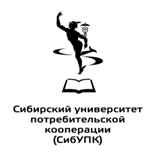 автономная некоммерческая образовательная организациявысшего образования Центросоюза Российской Федерации«Сибирский университет потребительской кооперации»Областьпрофессиональной деятельностиТипы задачпрофессиональнойдеятельностиЗадачи Профессиональной деятельностиОбъектыПрофессиональной деятельности08 Финансы и экономика ( анализ и прогнозирование социально-экономических явлений на микро- и макроуровнях в экспертно-аналитических службах (центрах экономического анализа, правительственном секторе, общественных организациях); производство товаров и услуг включая спрос на продукцию и услуги, оценку текущего и перспективного предложения на продвижение продукции и услуг на рынке;Планирование и обслуживание финансовых потоков, связанных с производственной деятельностью; страхование. включая пенсионное и социальноеаналитический- анализ внутренних и внешних факторов, конкурентных преимуществ и условий, влияющих на деятельность организации в условиях антикризисного управления для решения задач бизнес-анализа;- оценка результатов отечественных и зарубежных исследователей, методики оценки и финансово-экономического анализа для выбора стратегии деятельности организации;- экономические, финансовые, производственно-экономические и аналитические службы организаций различных отраслей, сфер и форм собственности; - страховые и финансовые учреждения: - органы государственной и муниципальной власти08 Финансы и экономика ( анализ и прогнозирование социально-экономических явлений на микро- и макроуровнях в экспертно-аналитических службах (центрах экономического анализа, правительственном секторе, общественных организациях); производство товаров и услуг включая спрос на продукцию и услуги, оценку текущего и перспективного предложения на продвижение продукции и услуг на рынке;Планирование и обслуживание финансовых потоков, связанных с производственной деятельностью; страхование. включая пенсионное и социальноеорганизационно-управленческий- определение целей, задач, основных параметров промежуточного состояния организации, а также коммуникативных технологий, системы управления инновациями для эффективности разрабатываемых стратегических бизнес-возможностей.- экономические, финансовые, производственно-экономические и аналитические службы организаций различных отраслей, сфер и форм собственности; - страховые и финансовые учреждения: - органы государственной и муниципальной власти08 Финансы и экономика ( анализ и прогнозирование социально-экономических явлений на микро- и макроуровнях в экспертно-аналитических службах (центрах экономического анализа, правительственном секторе, общественных организациях); производство товаров и услуг включая спрос на продукцию и услуги, оценку текущего и перспективного предложения на продвижение продукции и услуг на рынке;Планирование и обслуживание финансовых потоков, связанных с производственной деятельностью; страхование. включая пенсионное и социальноепроектно-экономический-систематизация, критическое оценивание результатов текущего состояния организации для определения критериев бизнес-анализа, выявления банкротства и стратегических возможностей  организации;- выявление, анализ рисков разного характера для разработки мероприятий по их минимизации в деятельности организации;-разработка инновационныхбизнес-проектов, моделирование объемов и границ работ, а также проведение мониторинга стратегических изменений и осуществление выбора стратегий в составе группы экспертов- экономические, финансовые, производственно-экономические и аналитические службы организаций различных отраслей, сфер и форм собственности; - страховые и  финансовые учреждения:   - органы  государственной и     муниципальной власти08 Финансы и экономика ( анализ и прогнозирование социально-экономических явлений на микро- и макроуровнях в экспертно-аналитических службах (центрах экономического анализа, правительственном секторе, общественных организациях); производство товаров и услуг включая спрос на продукцию и услуги, оценку текущего и перспективного предложения на продвижение продукции и услуг на рынке;Планирование и обслуживание финансовых потоков, связанных с производственной деятельностью; страхование. включая пенсионное и социальноенаучно-исследовательский-применение знаний (на продвинутом уровне) фундаментальной экономической науки в научно-исследовательской деятельности- академические и ведомственные научно-исследовательские организации08 Финансы и экономика ( анализ и прогнозирование социально-экономических явлений на микро- и макроуровнях в экспертно-аналитических службах (центрах экономического анализа, правительственном секторе, общественных организациях); производство товаров и услуг включая спрос на продукцию и услуги, оценку текущего и перспективного предложения на продвижение продукции и услуг на рынке;Планирование и обслуживание финансовых потоков, связанных с производственной деятельностью; страхование. включая пенсионное и социальноепедагогический- разработка программ и соответствующего методическое обеспечения, применение  современных методик и методов  преподавания дисциплин по профилю «Бизнес-аналитика в экономике и управлении» (экономических дисциплин) в образовательных организациях высшего образования, профессиональных образовательных организациях.- учреждения системы высшего и среднего профессионального образования, среднего общего образования, системы дополнительного образованияНаименование  категории (группы) универсальных компетенцийКод и наименование универсальной компетенцииКод и наименование индикатора достижения универсальной компетенцииРезультаты обучениясоотнесенные с установленными в программе ИДКСистемное и критическое мышлениеУК-1Способен осуществлять критический анализ проблемных ситуаций на основе системного подхода, вырабатывать стратегию действийУК1.1 Выявляет и анализирует проблемную ситуацию как систему, ее составляющие и связи между нимиУК1.2 Определяет пробелы в информации, необходимой для решения проблемной ситуации. Работает с достоверными источниками информации УК1.3 Критически анализирует и обобщает информацию для решения проблемной ситуации, разрабатывает стратегию ее решения на основе системного и междисциплинарного подходовУК1.4 Оценивает процессы и результаты в области профессиональной деятельности, определяя возможные рискиУК1.5 Готовит информационно-аналитические материалы, предлагает стратегию действий, включающую варианты решения проблемных ситуаций, предупреждения рисковЗнает:- основные базы данных, электронные библиотеки и электронные ресурсы;- методологию исследовательской (научной) деятельности;- современное состояние области знаний и (или) профессиональной деятельности;- методологические основы современного профессионального образования;- методы научных исследований;- современные информационные технологии для оформления результатов научных исследований- этапы продуктивной познавательной деятельности человека в условиях проблемной (конфликтной) ситуации.Умеет:- выявлять и анализировать проблемы в работе подразделения, управлять проблемными (конфликтными) ситуациями;- анализировать исходные данные и обосновывать новые направления деятельности, применяя системный и междисциплинарный подходы;- разрабатывать стратегию действий;- выявлять и анализировать пробелы в информации для решения проблемной ситуации- готовить информационно-аналитические материалы в табличной, графической, текстовой формах.Разработка и реализация проектовУК-2Способен управлять проектом на всех этапах его жизненного циклаУК2.1 При управлении проектом руководствуется Законодательством РФ, иными нормативными правовыми актами, методическими документами, регламентирующими профессиональную деятельностьУК2.2 Формулирует на основе поставленной проблемы проектную идею, разрабатывает концепцию проекта с учетом отечественного и зарубежного опыта в профессиональной деятельностиУК2.3 Разрабатывает план реализации проекта с учетом возможных рисков, планирует ресурсыУК2.4 Осуществляет руководство проектом УК2.5 Разрабатывает условия внедрения результатов проектаЗнает:- законодательство РФ, нормативно-правовые акты и методические документы в области профессиональной деятельности;- отечественный и зарубежный опыт проектной деятельности в соответствующей профессиональной области;- технологии управления проектами;- этапы жизненного цикла проекта, этапы разработки и реализации проекта, методы разработки и управления проектами;- порядок разработки стратегии и плана внедрения проекта- законодательство  Российской Федерации в части проектной работы и бизнес-деятельности; нормативно-правовые акты в сфере информационной деятельности и безопасности; регламенты ведения профессиональной деятельности в связи с бизнес-процессами. в том числе в организациях,- виды стандартных рисков; способы и методы оптимизации рисков; методики количественного определения рисков- систему показателей оценки эффективности проектов; процедуры порядка внедрения проектовУмеет:- интерпретировать и применять законодательные нормы в области профессиональной деятельности;- выбирать и формулировать актуальную проектную идею, разрабатывать концепцию проекта;- планировать ресурсы, определять риски, распределять ответственность, корректировать отклонения;- оценивать достижение результата в процессе и по завершении проекта;- определять формы, методы, средства, предложения по внедрению результатов проекта,- использовать законодательство РФ в части бизнес-деятельности; вести проектную деятельность в рамках законодательного поля РФ; методически правильно оформлять документацию в части прогнозирования и планирования бизнес-процессов.- разрабатывать бизнес-идею, адаптировать бизнес-идею к потребностям бизнеса; разрабатывать концепцию проекта на основе использования накопленного отечественного и зарубежного опыта.- комбинировать экономические ресурсы на основе знания бизнес-процессов; возможности оптимизации экономических ресурсов с целью повышения эффективности их использованияКомандная работа и лидерствоУК-3 Способен организовывать и руководить работой команды, вырабатывая командную стратегию для достижения поставленной целиУК3.1 Разрабатывает стратегию командной работы с учетом поставленной цели, формирует командуУК3.2 Формулирует основные задачи и организует командную работу для их решения, публикует результат командной работыУК3.3 Проводит тренинги командообразования, консультации по вопросам профессиональной деятельности, организует обучение членов команды УК3.4 Руководит работой команды, регулирует конфликты; несет ответственность за общий результатУК3.5 Организует работу команды во взаимодействии с потребителями, партнерами и другими заинтересованными сторонамиЗнает:-теорию менеджмента, теорию принятия организационно-управленческих решений-психологию малых групп, теорию конфликта-методы формирования проектных команд -формы и методы командной работы, методы мотивации и демотивации-требования к организации и проведению тренингов и консультацийУмеет:-разрабатывать нормативные, учебные и методические материалы-проводить тренинги и консультации-применять методы планирования деятельности, распределения поручений, контроля исполнения, принятия решений, обратной связи и др.-находить решения в конфликтных ситуациях-представлять результаты командной работы КоммуникацияУК-4Способен применять современные коммуникативные технологии, в том числе на иностранном(ых) языке(ах), для академического и профессионального взаимодействияУК4.1 Выбирает коммуникативные технологии, стиль общения в процессе академического и профессионального взаимодействияУК4.2 Составляет академические (научные) и профессиональные тексты, на русском языке с учетом норм русского языка и профессиональной этики УК4.3 Выполняет перевод академических (научных) и профессиональных текстов с иностранного языка на русский язык в целях расширения профессиональной информацииУК4.4 Публично выступает на русском языке на научно-профессиональные темы, строит свое выступление в соответствии с аудиторией и целью с учетом профессиональной этики УК4.5 Устно обсуждает вопросы научно-профессиональной деятельности на иностранном языкеЗнает:-средства и стилистические нормы русского языка для академического и профессионального взаимодействия-средства и стилистические нормы иностранного языка для академического и профессионального взаимодействия-коммуникативные технологии для академического и профессионального общения на русском языке -коммуникативные технологии для академического и профессионального общения на иностранном языке-требования к формату научных и профессиональных текстов-профессиональный этикет, понятие нормы и правила-академическую и профессиональную лексику;- особенности устного стиля общения, разговорные клише академической и профессиональной сферУмеет:-интерпретировать информацию в области научной и профессиональной деятельности из русскоязычных источников -интерпретировать информацию в области научной и профессиональной деятельности из иноязычных источников-грамотно составлять и оформлять академические (научные) и профессиональные тексты на русском языке-готовить доклады, презентации, выступления на научные и профессиональные темы на русском языке в соответствии с аудиторией и целью-строить высказывания о результатах своей научной и профессиональной деятельности на русском языке-строить высказывания о результатах своей научной и профессиональной деятельности на иностранном языке-преодолевать коммуникативные, барьеры- выбирать коммуникативные технологии и стиль общения, соответствующие академической или профессиональной ситуации;- переводить академические или профессиональные тексты- участвовать в обсуждении вопросов академической и научно-профессиональной направленностиМежкультурноевзаимодействиеУК-5Способен анализировать и учитывать  разнообразие культур в процессе межкультурного взаимодействияУК5.1 Анализирует важнейшие идеологические и ценностные  системы как фактор влияния на профессиональную деятельностьУК5.2 Толерантно воспринимает разнообразие культур при выполнении профессиональных задачУК5.3 Предлагает решения по созданию недискриминационной среды для обеспечения неконфликтной профессиональной средыЗнает:-идеологические и ценностные системы-понятие разнообразия культур, его значимость в профессиональном взаимодействии-понятие недискриминационной среды, принцип недискриминацииУмеет:-анализировать ситуации межкультурного взаимодействия -учитывать культурные особенности при выполнении профессиональных задач-соблюдать принцип недискриминации профессиональной среды-преодолевать этнические и конфессиональные барьеры, общаться с разными категориями клиентов Самоорганизация и саморазвитие( в том числе здоровьесбережение)УК-6 Способен определять и реализовывать приоритеты собственной деятельности и способы ее совершенствования на основе самооценкиУК6.1 Определяет приоритеты собственной деятельностиУК6.2 Проводит самооценку, оценивает свои ресурсы и их пределы УК6.3 Выбирает способы развития профессиональных компетенцийУК6.4 Выстраивает гибкую профессиональную траекторию в безопасных условиях труда с учетом опыта профессиональной деятельности и требований рынка трудаЗнает:-понятие приоритеты деятельности, технику определения (расстановки) приоритетов-понятие самооценки, уровни и структуру, методики самооценки-направления совершенствования деятельности, способы развития профессиональных компетенций- санитарно-гигиенические нормы и требования охраны трудаУмеет:-расставлять приоритеты в профессиональной деятельности-оценивать свои действия и личностные качества-преодолевать образовательные, барьеры в целях развития профессиональных компетенций-способствовать созданию здоровых и безопасных условий трудаКод и наименование общепрофессиональных компетенциивыпускникаКод и наименование индикатора достижения общепрофессиональных компетенцииРезультаты обучениясоотнесенные с установленными в программе ИДКОПК -1 Способен применять знания (на продвинутом уровне) фундаментальной экономической науки при решении практических и (или) исследовательских задач;ОПК -1.1 Использует понятийный аппарат, экономические законы и закономерности фундаментальной экономической науки при решении практических и (или) исследовательских задачОПК -1.2 Выявляет проблемы экономического характера при анализе и оценке несоответствия между параметрами текущего и будущего состояния организацииОПК -1.3 Анализирует несоответствия между параметрами текущего и будущего состояния организации и оценивает их с учетом знаний фундаментальной экономической наукиЗнает: знания (на продвинутом уровне) фундаментальной экономической науки при решении практических и (или) исследовательских задач;Умеет:Выявляет проблемы экономического характера при анализе и оценке несоответствия между параметрами текущего и будущего состояния организацииОПК -2 Способен применять продвинутые инструментальные методы экономического анализа в прикладных и (или) фундаментальных исследованиях;ОПК 2.1 Применяет  методы экономического анализа в прикладных и (или) фундаментальных исследованияхОПК 2.2 Определяет инструменты микро-макроэкономического регулирования для решения задач бизнес-анализаОПК 2.3 Анализирует инструментальные методы экономического анализа для оценки бизнес-возможностей организацииЗнает:методы экономического анализа в прикладных и (или) фундаментальных исследованияхУмеет: применять продвинутые инструментальные методы экономического анализа в прикладных и (или) фундаментальных исследованиях;ОПК -3 Способен обобщать и критически оценивать научные исследования в экономике;ОПК 3.1 Обосновывает актуальную, практическую и теоретическую значимость избранной темы научного исследованияОПК 3.2 Разрабатывает отчётность  по проведению бизнес-анализаОПК 3.3 Представляет результаты проведенного исследования в виде научной публикации: статьи, доклада, отчетаЗнает:актуальную, практическую и теоретическую значимость избранной темы научного исследованияУмеет:обобщать и критически оценивать научные исследования в экономике;ОПК -4 Способен принимать экономически и финансово обоснованные организационно-управленческие решения в профессиональной деятельности и нести за них ответственность;ОПК 4.1 Разрабатывает и предлагает экономически и финансово обоснованные организационно-управленческие решения в профессиональной деятельностиОПК4.2 Критически анализирует организационно-управленческие решенияОПК 4.3 Принимает организационно-управленческие решения и несет за них ответственностьЗнает:экономически и финансово обоснованные организационно-управленческие решения в профессиональной деятельностиУмеет: принимать экономически и финансово обоснованные организационно-управленческие решения в профессиональной деятельности и нести за них ответственностьОПК -5 Способен использовать современные информационные технологии и программные средства при решении профессиональных задач.ОПК 5.1 Делает обоснованный выбор современных информационных технологий и программных средств для решения  профессиональных задачОПК 5.2 Применяет информационные технологии в объеме, необходимом для целей бизнес-анализаОПК 5.3 Представляет информацию бизнес-анализа разными способами в различных форматах для обсужденияЗнает:современные информационные технологии и программные средства при решении профессиональных задач.Умеет:информационные технологии в объеме, необходимом для целей бизнес-анализаЗадача ПДОбъект или область знанийОбъект или область знанийКод и наименованиепрофессиональной компетенцииКод и наименованиепрофессиональной компетенцииКод и наименование индикаторов достижений профессиональнойкомпетенции (ИДК)Код и наименование индикаторов достижений профессиональнойкомпетенции (ИДК)Результаты обучениясоотнесенные с установленными в программе ИДКРезультаты обучениясоотнесенные с установленными в программе ИДКРезультаты обучениясоотнесенные с установленными в программе ИДКоснованиеТип задач профессиональной деятельности: проектно-экономическийТип задач профессиональной деятельности: проектно-экономическийТип задач профессиональной деятельности: проектно-экономическийТип задач профессиональной деятельности: проектно-экономическийТип задач профессиональной деятельности: проектно-экономическийТип задач профессиональной деятельности: проектно-экономическийТип задач профессиональной деятельности: проектно-экономическийТип задач профессиональной деятельности: проектно-экономическийТип задач профессиональной деятельности: проектно-экономическийТип задач профессиональной деятельности: проектно-экономическийТип задач профессиональной деятельности: проектно-экономический-систематизация, критическое оценивание результатов текущего состояния организации для определения критериев бизнес-анализа, выявления банкротства и стратегических возможностей  организации;- выявление, анализ рисков разного характера для разработки мероприятий по их минимизации в деятельности организации;-разработка инновационныхбизнес-проектов, моделирование объемов и границ работ, а также проведение мониторинга стратегических изменений и осуществление выбора стратегий в составе группы экспертов- экономические, финансовые, производственно-экономические и аналитические службы организаций различных отраслей, сфер и форм собственности; - страховые и  финансовые учреждения: - органы государственной и    муниципальной власти- экономические, финансовые, производственно-экономические и аналитические службы организаций различных отраслей, сфер и форм собственности; - страховые и  финансовые учреждения: - органы государственной и    муниципальной властиПК 1-Способен обобщать, систематизировать, критически оценивать результаты текущего состояния организации для определения критериев бизнес-анализа, выявления банкротства и стратегических возможностей  организацииПК 1-Способен обобщать, систематизировать, критически оценивать результаты текущего состояния организации для определения критериев бизнес-анализа, выявления банкротства и стратегических возможностей  организацииПК 1.1 Обобщает  и систематизирует результаты текущего состояния организации  для определения критериев бизнес-анализаПК 1.2 Оценивает возможности банкротства организацииПК 1.3 Выявляет стратегические бизнес-возможности организацииПК 1.1 Обобщает  и систематизирует результаты текущего состояния организации  для определения критериев бизнес-анализаПК 1.2 Оценивает возможности банкротства организацииПК 1.3 Выявляет стратегические бизнес-возможности организацииЗнает:результаты текущего состояния организации для определения критериев бизнес-анализа, выявления банкротства и стратегических возможностей  организацииУмеет:Оценивает возможности банкротства организации и выявляет стратегические бизнес-возможности организацииЗнает:результаты текущего состояния организации для определения критериев бизнес-анализа, выявления банкротства и стратегических возможностей  организацииУмеет:Оценивает возможности банкротства организации и выявляет стратегические бизнес-возможности организацииЗнает:результаты текущего состояния организации для определения критериев бизнес-анализа, выявления банкротства и стратегических возможностей  организацииУмеет:Оценивает возможности банкротства организации и выявляет стратегические бизнес-возможности организации08.037Бизнес-аналитик (F/01.7)-систематизация, критическое оценивание результатов текущего состояния организации для определения критериев бизнес-анализа, выявления банкротства и стратегических возможностей  организации;- выявление, анализ рисков разного характера для разработки мероприятий по их минимизации в деятельности организации;-разработка инновационныхбизнес-проектов, моделирование объемов и границ работ, а также проведение мониторинга стратегических изменений и осуществление выбора стратегий в составе группы экспертов- экономические, финансовые, производственно-экономические и аналитические службы организаций различных отраслей, сфер и форм собственности; - страховые и  финансовые учреждения: - органы государственной и    муниципальной власти- экономические, финансовые, производственно-экономические и аналитические службы организаций различных отраслей, сфер и форм собственности; - страховые и  финансовые учреждения: - органы государственной и    муниципальной властиПК 2-Способен выявлять, анализировать, классифицировать риски разного характера для разработки мероприятий по их минимизации в дальнейшей деятельности организацииПК 2-Способен выявлять, анализировать, классифицировать риски разного характера для разработки мероприятий по их минимизации в дальнейшей деятельности организацииПК 2.1 Выявляет и регистрирует риски разного характераПК 2.2 Анализирует и классифицирует риски для разработки мероприятий по их минимизацииПК 2.3Разрабатывает комплекс мероприятий по минимизации рисковПК 2.1 Выявляет и регистрирует риски разного характераПК 2.2 Анализирует и классифицирует риски для разработки мероприятий по их минимизацииПК 2.3Разрабатывает комплекс мероприятий по минимизации рисковЗнает:риски разного характера для разработки мероприятий по их минимизации в дальнейшей деятельности организацииУмеет:Разрабатывать комплекс мероприятий по минимизации рисковЗнает:риски разного характера для разработки мероприятий по их минимизации в дальнейшей деятельности организацииУмеет:Разрабатывать комплекс мероприятий по минимизации рисковЗнает:риски разного характера для разработки мероприятий по их минимизации в дальнейшей деятельности организацииУмеет:Разрабатывать комплекс мероприятий по минимизации рисков08.037Бизнес-аналитик (E/02.7)-систематизация, критическое оценивание результатов текущего состояния организации для определения критериев бизнес-анализа, выявления банкротства и стратегических возможностей  организации;- выявление, анализ рисков разного характера для разработки мероприятий по их минимизации в деятельности организации;-разработка инновационныхбизнес-проектов, моделирование объемов и границ работ, а также проведение мониторинга стратегических изменений и осуществление выбора стратегий в составе группы экспертов- экономические, финансовые, производственно-экономические и аналитические службы организаций различных отраслей, сфер и форм собственности; - страховые и  финансовые учреждения: - органы государственной и    муниципальной власти- экономические, финансовые, производственно-экономические и аналитические службы организаций различных отраслей, сфер и форм собственности; - страховые и  финансовые учреждения: - органы государственной и    муниципальной властиПК6- Способен разрабатывать инновационные бизнес-проекты, моделировать объемы и границы работ, а также проводить мониторинг стратегических изменений и осуществлять выбор стратегии в составе группы экспертовПК6- Способен разрабатывать инновационные бизнес-проекты, моделировать объемы и границы работ, а также проводить мониторинг стратегических изменений и осуществлять выбор стратегии в составе группы экспертовПК 6.1 Разрабатывает и представляет результаты  инновационных бизнес-проектовПК 6.2 Предлагает возможности по использованию и/или совершенствованию инновационных бизнес-проектовПК 6.3 Осуществляет выбор решения для реализации инновационных бизнес-проекта в составе группы экспертовПК 6.1 Разрабатывает и представляет результаты  инновационных бизнес-проектовПК 6.2 Предлагает возможности по использованию и/или совершенствованию инновационных бизнес-проектовПК 6.3 Осуществляет выбор решения для реализации инновационных бизнес-проекта в составе группы экспертовЗнает:инновационные бизнес-проекты, моделировать объемы и границы работ, а также проводить мониторинг стратегических изменений и осуществлять выбор стратегии в составе группы экспертовУмеет:предлагать возможности по использованию и/или совершенствованию инновационных бизнес-проектовЗнает:инновационные бизнес-проекты, моделировать объемы и границы работ, а также проводить мониторинг стратегических изменений и осуществлять выбор стратегии в составе группы экспертовУмеет:предлагать возможности по использованию и/или совершенствованию инновационных бизнес-проектовЗнает:инновационные бизнес-проекты, моделировать объемы и границы работ, а также проводить мониторинг стратегических изменений и осуществлять выбор стратегии в составе группы экспертовУмеет:предлагать возможности по использованию и/или совершенствованию инновационных бизнес-проектов08.037Бизнес-аналитик (F/02/7)Тип задач профессиональной деятельности: организационно-управленческийТип задач профессиональной деятельности: организационно-управленческийТип задач профессиональной деятельности: организационно-управленческийТип задач профессиональной деятельности: организационно-управленческийТип задач профессиональной деятельности: организационно-управленческийТип задач профессиональной деятельности: организационно-управленческийТип задач профессиональной деятельности: организационно-управленческийТип задач профессиональной деятельности: организационно-управленческийТип задач профессиональной деятельности: организационно-управленческийТип задач профессиональной деятельности: организационно-управленческийТип задач профессиональной деятельности: организационно-управленческий- определение целей, задач, основных параметров промежуточного состояния организации, а также коммуникативных технологий, системы управления инновациями для эффективности разрабатываемых стратегических бизнес-возможностей- экономические, финансовые, производственно-экономические и аналитические службы организаций различных отраслей, сфер и форм собственности; - страховые и финансовые учреждения: - органы государственной и муниципальной власти- экономические, финансовые, производственно-экономические и аналитические службы организаций различных отраслей, сфер и форм собственности; - страховые и финансовые учреждения: - органы государственной и муниципальной властиПК 3-Способен определять цели, задачи, основные параметры промежуточного состояния организации, а также коммуникативные технологии, систему управления инновациями для эффективности разрабатываемых стратегических бизнес-возможностейПК 3.1 Определяет цели, задачи, основные параметры промежуточного состояния организации при реализации выбранной стратегии изменений в организацииПК 3.2 Использует коммуникативные технологии для принятия стратегических решений по повышению эффективности бизнес-возможностейПК 3.3 Применяет систему управления инновациями  для эффективности разрабатываемых стратегических бизнес-решенийПК 3.1 Определяет цели, задачи, основные параметры промежуточного состояния организации при реализации выбранной стратегии изменений в организацииПК 3.2 Использует коммуникативные технологии для принятия стратегических решений по повышению эффективности бизнес-возможностейПК 3.3 Применяет систему управления инновациями  для эффективности разрабатываемых стратегических бизнес-решенийЗнает:цели, задачи, основные параметры промежуточного состояния организации при реализации выбранной стратегии изменений в организацииУмеет:определять цели, задачи, основные параметры промежуточного состояния организации, а также коммуникативные технологии, систему управления инновациями для эффективности разрабатываемых стратегических бизнес-возможностейЗнает:цели, задачи, основные параметры промежуточного состояния организации при реализации выбранной стратегии изменений в организацииУмеет:определять цели, задачи, основные параметры промежуточного состояния организации, а также коммуникативные технологии, систему управления инновациями для эффективности разрабатываемых стратегических бизнес-возможностейЗнает:цели, задачи, основные параметры промежуточного состояния организации при реализации выбранной стратегии изменений в организацииУмеет:определять цели, задачи, основные параметры промежуточного состояния организации, а также коммуникативные технологии, систему управления инновациями для эффективности разрабатываемых стратегических бизнес-возможностей08.037Бизнес-аналитик (E/01.7)08.037Бизнес-аналитик (E/01.7)Тип задач профессиональной деятельности: аналитическийТип задач профессиональной деятельности: аналитическийТип задач профессиональной деятельности: аналитическийТип задач профессиональной деятельности: аналитическийТип задач профессиональной деятельности: аналитическийТип задач профессиональной деятельности: аналитическийТип задач профессиональной деятельности: аналитическийТип задач профессиональной деятельности: аналитическийТип задач профессиональной деятельности: аналитическийТип задач профессиональной деятельности: аналитическийТип задач профессиональной деятельности: аналитический- анализ внутренних и внешних факторов, конкурентных преимуществ и условий, влияющих на деятельность организации в условиях антикризисного управления для решения задач бизнес-анализа;- оценка результатов отечественных и зарубежных исследователей, методики оценки и финансово-экономического анализа для выбора стратегии деятельности организации;- экономические, финансовые, производственно-экономические и аналитические службы организаций различных отраслей, сфер и форм собственности; - страховые и финансовые учреждения: - органы государственной и муниципальной власти- экономические, финансовые, производственно-экономические и аналитические службы организаций различных отраслей, сфер и форм собственности; - страховые и финансовые учреждения: - органы государственной и муниципальной властиПК 4-Способен анализировать внутренние и  внешние факторы, конкурентные преимущества и условия, влияющие на деятельность организации в условиях антикризисного управления для решения задач бизнес-анализаПК 4.1 Анализирует и критически оценивает внутренние (внешние) факторы и условия влияющие на деятельность организацииПК 4.2 Выявляет изменения основных параметров и ключевых показателей деятельности организации под влиянием внутренних (внешних) факторов и условийПК 4.3 Оценивает конкурентные преимущества деятельности организации в условиях антикризисного управленияПК 4.1 Анализирует и критически оценивает внутренние (внешние) факторы и условия влияющие на деятельность организацииПК 4.2 Выявляет изменения основных параметров и ключевых показателей деятельности организации под влиянием внутренних (внешних) факторов и условийПК 4.3 Оценивает конкурентные преимущества деятельности организации в условиях антикризисного управленияЗнает:внутренние (внешние) факторы и условия влияющие на деятельность организацииУмеет:анализировать внутренние и  внешние факторы, конкурентные преимущества и условия, влияющие на деятельность организации в условиях антикризисного управления для решения задач бизнес-анализаЗнает:внутренние (внешние) факторы и условия влияющие на деятельность организацииУмеет:анализировать внутренние и  внешние факторы, конкурентные преимущества и условия, влияющие на деятельность организации в условиях антикризисного управления для решения задач бизнес-анализаЗнает:внутренние (внешние) факторы и условия влияющие на деятельность организацииУмеет:анализировать внутренние и  внешние факторы, конкурентные преимущества и условия, влияющие на деятельность организации в условиях антикризисного управления для решения задач бизнес-анализа08.037Бизнес-аналитик (F/01.7)08.037Бизнес-аналитик (F/01.7)- анализ внутренних и внешних факторов, конкурентных преимуществ и условий, влияющих на деятельность организации в условиях антикризисного управления для решения задач бизнес-анализа;- оценка результатов отечественных и зарубежных исследователей, методики оценки и финансово-экономического анализа для выбора стратегии деятельности организации;- экономические, финансовые, производственно-экономические и аналитические службы организаций различных отраслей, сфер и форм собственности; - страховые и финансовые учреждения: - органы государственной и муниципальной власти- экономические, финансовые, производственно-экономические и аналитические службы организаций различных отраслей, сфер и форм собственности; - страховые и финансовые учреждения: - органы государственной и муниципальной властиПК 5-Способен обобщать и критически оценивать результаты отечественных и зарубежных исследователей, методики оценки и финансово-экономического анализа для выбора стратегии деятельности организации ПК 5.1 Анализирует и критически оценивает результаты мирового опыта для разработки планов реализации стратегических изменений в организации ПК 5.2 Применяет методологию бизнес-анализаПК 5.3 Использует методы оценки финансового-экономического анализа для выбора стратегических изменений ПК 5.1 Анализирует и критически оценивает результаты мирового опыта для разработки планов реализации стратегических изменений в организации ПК 5.2 Применяет методологию бизнес-анализаПК 5.3 Использует методы оценки финансового-экономического анализа для выбора стратегических измененийЗнает:результаты мирового опыта для разработки планов реализации стратегических изменений в организацииУмеет:обобщать и критически оценивать результаты отечественных и зарубежных исследователей, методики оценки и финансово-экономического анализа для выбора стратегии деятельности организацииЗнает:результаты мирового опыта для разработки планов реализации стратегических изменений в организацииУмеет:обобщать и критически оценивать результаты отечественных и зарубежных исследователей, методики оценки и финансово-экономического анализа для выбора стратегии деятельности организацииЗнает:результаты мирового опыта для разработки планов реализации стратегических изменений в организацииУмеет:обобщать и критически оценивать результаты отечественных и зарубежных исследователей, методики оценки и финансово-экономического анализа для выбора стратегии деятельности организации08.037Бизнес-аналитик (E/02.7)08.037Бизнес-аналитик (E/02.7)Тип задач профессиональной деятельности: научно-исследовательскийТип задач профессиональной деятельности: научно-исследовательскийТип задач профессиональной деятельности: научно-исследовательскийТип задач профессиональной деятельности: научно-исследовательскийТип задач профессиональной деятельности: научно-исследовательскийТип задач профессиональной деятельности: научно-исследовательскийТип задач профессиональной деятельности: научно-исследовательскийТип задач профессиональной деятельности: научно-исследовательскийТип задач профессиональной деятельности: научно-исследовательскийТип задач профессиональной деятельности: научно-исследовательскийТип задач профессиональной деятельности: научно-исследовательский-применение знаний (на продвинутом уровне) фундаментальной экономической науки в научно-исследовательской деятельности- академические и ведомственные научно-исследовательские организацииПК-7 Способен применять знания (на продвинутом уровне) фундаментальной экономической науки в научно-исследовательской деятельностиПК-7 Способен применять знания (на продвинутом уровне) фундаментальной экономической науки в научно-исследовательской деятельности ПК 7.1 Использует понятийный аппарат фундаментальной экономической науки при решении научно-исследовательских задач  ПК 7.2 Обосновывает актуальность, теоретическую и практическую значимость выбранной темы исследованияПК 7.3 Использует различные источники информации для самостоятельного проведения исследования ПК 7.1 Использует понятийный аппарат фундаментальной экономической науки при решении научно-исследовательских задач  ПК 7.2 Обосновывает актуальность, теоретическую и практическую значимость выбранной темы исследованияПК 7.3 Использует различные источники информации для самостоятельного проведения исследованияЗнает:понятийный аппарат фундаментальной экономической науки при решении научно-исследовательских задач  Умеет:применять знания (на продвинутом уровне) фундаментальной экономической науки в научно-исследовательской деятельностиЗнает:понятийный аппарат фундаментальной экономической науки при решении научно-исследовательских задач  Умеет:применять знания (на продвинутом уровне) фундаментальной экономической науки в научно-исследовательской деятельности08.037Бизнес-аналитик (F/02.7)08.037Бизнес-аналитик (F/02.7)08.037Бизнес-аналитик (F/02.7)Тип задач профессиональной деятельности: педагогическийТип задач профессиональной деятельности: педагогическийТип задач профессиональной деятельности: педагогическийТип задач профессиональной деятельности: педагогическийТип задач профессиональной деятельности: педагогическийТип задач профессиональной деятельности: педагогическийТип задач профессиональной деятельности: педагогическийТип задач профессиональной деятельности: педагогическийТип задач профессиональной деятельности: педагогическийТип задач профессиональной деятельности: педагогическийТип задач профессиональной деятельности: педагогический- разработка программ и соответствующего методическое обеспечения, применение  современных методик и методов  преподавания дисциплин по профилю «Бизнес-аналитика в экономике и управлении» (экономических дисциплин) в образовательных организациях высшего образования, профессиональных образовательных организациях- учреждения системы высшего и среднего профессионального образования, среднего общего образования, системы дополнительного образованияПК -8 Способен разрабатывать программы и соответствующее методическое обеспечение, применять современные методики и методы преподавания дисциплин по профилю «Бизнес-аналитика в экономике и управлении» (экономических дисциплин) в образовательных организациях высшего образования, профессиональных образовательных организацияхПК -8 Способен разрабатывать программы и соответствующее методическое обеспечение, применять современные методики и методы преподавания дисциплин по профилю «Бизнес-аналитика в экономике и управлении» (экономических дисциплин) в образовательных организациях высшего образования, профессиональных образовательных организацияхПК 8.1 Разрабатывает рабочие (учебные) программы и соответствующее методическое обеспечение для преподавания экономических дисциплинПК 8.2 Применяет современные методы и методики в преподавании экономических дисциплин по профилю «Бизнес-аналитика в экономике и управлении»ПК 8.3 Разрабатывает бизнес-кейсы, презентации для преподавания экономических дисциплин по профилю «Бизнес-аналитика в экономике и управлении»ПК 8.1 Разрабатывает рабочие (учебные) программы и соответствующее методическое обеспечение для преподавания экономических дисциплинПК 8.2 Применяет современные методы и методики в преподавании экономических дисциплин по профилю «Бизнес-аналитика в экономике и управлении»ПК 8.3 Разрабатывает бизнес-кейсы, презентации для преподавания экономических дисциплин по профилю «Бизнес-аналитика в экономике и управлении»Знает:рабочие (учебные) программы и соответствующее методическое обеспечение для преподавания экономических дисциплинУмеет:разрабатывать программы и соответствующее методическое обеспечение, применять современные методики и методы преподавания дисциплин по профилю «Бизнес-аналитика в экономике и управлении» (экономических дисциплин) в образовательных организациях высшего образования, профессиональных образовательных организацияхЗнает:рабочие (учебные) программы и соответствующее методическое обеспечение для преподавания экономических дисциплинУмеет:разрабатывать программы и соответствующее методическое обеспечение, применять современные методики и методы преподавания дисциплин по профилю «Бизнес-аналитика в экономике и управлении» (экономических дисциплин) в образовательных организациях высшего образования, профессиональных образовательных организацияхтребования к профессиональным компетенциям, предъявляемы к выпускникам на рынке труда, консультаций с ведущими работодателями отрасли, в которой востребованы выпускникитребования к профессиональным компетенциям, предъявляемы к выпускникам на рынке труда, консультаций с ведущими работодателями отрасли, в которой востребованы выпускникитребования к профессиональным компетенциям, предъявляемы к выпускникам на рынке труда, консультаций с ведущими работодателями отрасли, в которой востребованы выпускникиДисциплинаВопросы к ГЭФормируемые компетенцииКод индикатораМетоды научных исследований в профессиональной деятельностиМетодологические основы и программы научного исследованияСредства и методы научного исследованияМетоды экономического анализа для обоснования актуальности, теоретической и практической значимости темы научного исследованияМетоды экономического прогнозированияВыбор темы, значимость научного исследования и её перспективные направленияУК -1ОПК -3ПК -7УК -1.1.УК -1.2УК- 1.3УК -1.4УК- 1.5ОПК -3.1ОПК -3.2ОПК -3.3ПК -7.1ПК -7.2Педагогика и психологияКомпетентностный подход как основная парадигма системы современного образования.Федеральный государственный образовательный стандарт как система требований к образовательной деятельности.Характеристика основных компонентов и этапов процесса обучения, цели и задачи обучения.Методы, средства и формы обучения. Организация самостоятельной работы и научно-исследовательской деятельности обучающихся.Современные образовательные технологии и возможности их применения в образовательной деятельности.Содержание экономической подготовки в профессиональных образовательных учреждениях.Основные требования к образовательной программе и принципы ее разработки.Методические подходы к преподаванию экономических дисциплин в учреждениях высшего образования, дополнительного профессионального и профессионального образования.Проектирование педагогом учебной деятельности обучающихсяУК -5УК -6ПК -8УК -5.1УК -5.2УК -5.3УК -.6.1УК -6.2УК- 6.3УК-6.4ПК -8.1ПК -8.2ПК -8.3Методология бизнес-анализа16.Бизнес-аналитика: её сущность. Технология бизнес-аналитики.17.  Информационное обеспечение бизнес-анализа.18.Роль бизнес-аналитики в стратегическом планировании, бюджетировании, анализе и разработке бизнес-процессов.19.Возникновение и становление бизнес-анализа. Бизнес-анализ как сравнительно новое направление экономической работы.20. Сущность бизнес-анализа. Принципы бизнес-анализа. Задачи бизнес-анализа.21.Традиционные методы экономического анализа.22Методика экономического анализа как совокупность специальных приёмов и способов изучения исследуемых процессов и явлений23.Методы бизнес-анализа.SWOT-анализ, АВС-метод, PESTLE-анализ, Форсайт –анализ, MOST- анализ, MoSCoW – анализ.24. Отличие бизнес-анализа от традиционного экономического анализа.25.Приёмы и способы экономического анализа. Сравнение, его виды, Бенчмаркинг. Сводка и группировка. Абсолютные и относительные величины. Средние величины. Ряды динамики. Индексы. Графический способ. Способ ценных подстановок. Способ скорректированных показателей. Балансовый способ.ПК -5ПК -5.1ПК -5.2Современный стратегический анализ26Анализ внешней и внутренней среды предприятия27.Определения направления движения организации.28. Стратегический анализ в организации.29.Конкурентный анализ.30.Формирование стратегии. Стратегия развития деловой единицы.31.Подходы к формированию стратегии.32.Наиболее распространенные методы комплексного стратегического анализа внешней и внутренней среды компании.33.Матричные методы анализа стратегий конкурентного преимущества. 34.Стратегический анализ внутренней среды компании. 35.Особенности анализа внешней среды компании. Анализ рынка и конкурентной позиции компании36.Система сбалансированных показателей (BSC), как комплексная модель стратегического анализаПК -1ПК-1.1ПК-1.3Оценка и анализ конкурентных ситуаций37. Сущность конкуренции и объективные причины ее развития. 38.Конкурентоспособность и методы её достижения39. Конкурентные стратегии. Стратегии поведения экономических агентов на различных рынках40.Конкурентные преимущества. Составляющие факторы конкуренции41.Детерминанты конкурентного преимущества42.Стадии экономического развития государства. Особенности развития конкурентных отношений в РФ.ПК-4ПК-4.1ПК-4.2Предпринимательские риски в экономике43.Понятие и виды рисков в предпринимательской деятельности44.Факторы внешней и внутренней среды, оказывающие влияние на риски. 45.Методы выявления и классификации рисков46.Методы количественной оценки рисков47.Управление рискамиПК -2ПК-2.1ПК-2.2ПК-2.3Контроллинг эффективности бизнеса48.Особенности и экономическое содержание контроллинга. 49.Методология контроллинга.50.Организация и внедрение контроллинга на предприятии. Этапы внедрения системы контроллинга.51.Основные методы оценки эффективности использования концепции контроллинга.52.Модель оценки эффективности использования концепции контроллинга.53.Характеристика научных  школ контроллинга54.Информационно-аналитические инструменты контроллинга эффективности бизнеса.ПК-6ПК-6.1ПК-6.2Пк-6.3ОбластьХарактеристикаМерыЗвездыВысокая доля рынкаВысокий темп ростаПри замедлении роста превращаются в «дойных коров»Большие инвестиции для сохранения и увеличения доли рынкаДойные коровыВысокая доля рынка; низкий темп ростаНе требуют инвестиций, при этом обеспечивают хороший доходБеречь и максимально контролироватьСредства от их продаж направлять на развитие других групп товаров, требующих инвестицийТрудные дети («дикие кошки»)Низкая доля рынкаВысокий темп ростаМогут стать «звездами» или «собаками»Необходимо изучатьЕсли есть возможность сделать «звездами» - инвестировать, если нет - избавлятьсяСобакиНизкая доля рынкаНизкий темп ростаизбавлятьсяСоциальные факторыТехнологические факторыДемографическая ситуацияКультурные нормыСтиль жизниПрогноз занятостиУровень доходов населения и др.Появление новых технологийВнедрение новых материаловСнижение энергозатрат и др.Экономические факторыПолитические факторыЭкономический рост (спад)Уровень налогообложенияКлючевая ставка ЦБ РФДоступность кредитовСтабильность денежной единицыТаможенное регулированиеИнвестиционная привлекательность и др.Степень государственного регулирования экономикиПолитическая стабильность и привлекательность политики властиОтношения с региональными властными структурамиЗаконодательная базаАнтимонопольное регулирование и др.Показатели конкурентоспособностиВес параметраОценка марки, баллОценка марки, баллОценка марки, баллОценка марки, баллОценка марки, баллПоказатели конкурентоспособностиВес параметраХYZQWВкус 0,444544Запах0, 245543Консистенция0,155455Содержание консервантов0,245334Упаковка0,134543Кирцнер И. Конкуренция и предпринимательство. Монография.  — М.: ИНФРА-М, 2020. — 286 с.  - Режим доступа: ttp://znanium.com/catalog/product/956769.Питерсон В. Стратегия как обучение: новый взгляд на процесс создания ценности и борьба за конкурентное преимущество.- М.: Из-во Интеллектуальная литература, 2020. -С.206.Цифровизация в системе инновационных стратегий в социально-экономической сфере и промышленном производстве. Монография.-М.: Дашков и К.,2021. -С.154.История и философия науки (Философия науки) : учебное пособие / Ю.В. Крянев [и др.] ; под ред. проф. Ю.В. Крянева, проф. Л.Е. Моториной. - 3-е изд., перераб. и доп. — М. : Альфа-М : ИНФРА-М, 2018. - 415 с. - Режим доступа: http://znanium.com/go.php?id=972251История и философия науки : учеб. пособие / А.Б. Оришев, К.И. Ромашкин, А.А. Мамедов. — М.: РИОР: ИНФРА-М, 2019. — 206 с. — (Высшее образование). — www.dx.doi.org/10.12737/20847. - Режим доступа: http://znanium.com/catalog/product/1008977Методы научного познания : учеб.  пособие / С.А. Лебедев. - М. : Альфа-М : ИНФРА-М, 2019. - 272 с. - (Магистратура). - Режим доступа: http://znanium.com/catalog/product/1000577Методология бизнес - анализа: учебное пособие / В.И.Бариленко.- Москва: КНОРУС, 2021.- 190 с.Бизнес-анализ деятельности организации: учебник / под ред. проф. Л.Н.Усенко.- М.:Альфа-М: ИНФРА-М, 2019. - 560 с.Анализ и управление рисками организации : учеб. пособие / Н.А. Рыхтикова. — 3-е изд. — М. : ИНФРА-М, 2018. — 248 с. — (Высшее образование). — www.dx.doi.org/10.12737/textbook_597f03f1c44465.44914120. - Режим доступа: http://znanium.com/go.php?id=915955Экономическая теория : учебник / М.А. Сажина, Г.Г. Чибриков. — 3-е изд., перераб. и доп. — М. : ИД «ФОРУМ» : ИНФРА-М, 2019. — 608 с. — (Классический университетский учебник). - Режим доступа: "http://znanium.com/go.php?id=98776919.Конкурентное преимущество: Как достичь высокого результата и обеспечить его устойчивость Учебное пособие / Портер М.Е., Калинина Е.Ю., - 4-е изд. - М.:Альпина Пабл., 2018. - 715 с.: 70x100 1/16 ISBN 978-5-9614-5727-8. - Режим доступа: http://znanium.com/go.php?id=6152520.Конкуренция как основа экономики: концептуальные под-ходы к исследованию роли конкуренции : монография / Л.С. Архипова, Г.Ю. Гагарина, А.М. Архипов. — М.: ИНФРА-М, 2018. — 104 с. — (Научная мысль). — www.dx.doi.org/10.12737/6813. - Режим доступа: http://znanium.com/catalog/product/956769.21.Салий Владимир Васильевич. Стратегия рыночной конкуренции : учеб. пособие для вузов / Салий Владимир Васильевич, Е. И. Конева, Н. Л. Теренина ; СибУПК. - 2-е изд.,перераб.и доп. - Новосибирск, 2010. - 158с. : ил. - Библиогр.: с.155-156.27.Исследования в менеджменте: пособие для магистров: Учебное пособие / Короткова Т. Л. - М.: КУРС, НИЦ ИНФРА-М, 2019. - 256 с. - Режим доступа: http://znanium.com/catalog/product/100061428.Методология науки и инновационная деятельность : пособие для аспирантов, магистрантов и соискателей ученой степ. канд. наук техн. и экон. спец. / В.П. Старжинский, В.В. Цепкало. — Минск: Новое знание; М. : ИНФРА-М, 2017. — 327 с. : ил. — (Высшее образование: Магистратура). - Режим доступа: http://znanium.com/go.php?id=90086829.Методология науки: проблема индукции: Монография / С.А. Лебедев. - М.: Альфа-М, 2013. - 192 с.: 60x90 1/16. (переплет) ISBN 978-5-98281-340-4. - Режим доступа: http://znanium.com/go.php?id=40316630.Методы менеджмента качества. Процессный подход / П.С. Серенков, А.Г. Курьян, В.П. Волонтей. — Минск : Новое знание; М.: ИНФРА-М, 2019. — 441 с.: ил. — (Высшее образование: Магистратура). - Режим доступа: http://znanium.com/go.php?id=98980431.Философия и история науки : учеб. пособие / А.Л. Никифоров. — М. : ИНФРА-М, 2018. — 176 с. — (Высшее образование: Аспирантура). — www.dx.doi.org/10.12737/854. - Режим доступа: http://znanium.com/go.php?id=92578132..Комплексный анализ хозяйственной деятельности: учебник и практикум для вузов / В.И.Бариленко [ и др] ; под редакцией В. И. Бариленко. - Москва:  Издательство Юрайт, 2021. - 455с. 33.Право: прогнозы и риски : монография / Ю.А. Тихомиров. — М.: Институт законодательства и сравнительного правоведения при Правительстве Российской Федерации: ИНФРА-М, 2018. — 240 с. — www.dx.doi.org/10.12737/11255. - Режим доступа: http://znanium.com/go.php?id=96632134.Риски организации и внутренний экономический контроль : монография / Т.Ю. Серебрякова. — М.: ИНФРА-М, 2018. — 111 с. — (Научная мысль). - Режим доступа: http://znanium.com/go.php?id=940810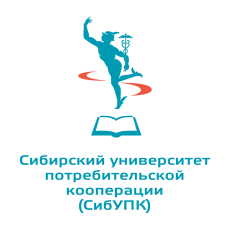 автономная некоммерческая образовательная организациявысшего образования Центросоюза Российской Федерации«Сибирский университет потребительской кооперации»автономная некоммерческая образовательная организациявысшего образования Центросоюза Российской Федерации«Сибирский университет потребительской кооперации»№ п/пНаименование структурного элемента ВКР(глава / раздел)Срок исполненияВВЕДЕНИЕ …………………………………………………………………….ВВЕДЕНИЕ …………………………………………………………………….6ГЛАВА 1. ЭКОНОМИЧЕСКИЕ РЕСУРСЫ: ВИДЫ, ИСТОЧНИКИ ФОРМИРОВАНИЯ И ПОКАЗАТЕЛИ ОЦЕНКИ……………………………ГЛАВА 1. ЭКОНОМИЧЕСКИЕ РЕСУРСЫ: ВИДЫ, ИСТОЧНИКИ ФОРМИРОВАНИЯ И ПОКАЗАТЕЛИ ОЦЕНКИ……………………………91.1.Экономические ресурсы организации: виды и источники их формирования…………………………………………….91.2.Показатели экономической эффективности использования              ресурсов, методика расчета…………………………………15ГЛАВА 2. ОЦЕНКА ЭФФЕКТИВНОСТИ ИСПОЛЬЗОВАНИЯ РЕСУРСНОГО ПОТЕНЦИАЛА…………………………………………………………ГЛАВА 2. ОЦЕНКА ЭФФЕКТИВНОСТИ ИСПОЛЬЗОВАНИЯ РЕСУРСНОГО ПОТЕНЦИАЛА…………………………………………………………302.1.Экономическая характеристика финансово–хозяйственной деятельности………………………………………………….302.2.Оценка эффективности использования основных фондов….482.3.Анализ эффективности использования оборотных средств..562.4.Оценка показателей эффективности использования трудового       потенциала……………………………………………682.5.Комплексная оценка эффективности использования ресурсного   потенциала……………………………………..73ГЛАВА 3. ОСНОВНЫЕ НАПРАВЛЕНИЯ ПОВЫШЕНИЯ ЭФФЕКТИВНОСТИ ИСПОЛЬЗОВАНИЯ ЭКОНОМИЧЕСКИХ РЕСУРСОВГЛАВА 3. ОСНОВНЫЕ НАПРАВЛЕНИЯ ПОВЫШЕНИЯ ЭФФЕКТИВНОСТИ ИСПОЛЬЗОВАНИЯ ЭКОНОМИЧЕСКИХ РЕСУРСОВ753.1.Планирование экономических ресурсов и показателей и эффективности их использования……………………………753.2.Пути повышения эффективности использования экономических ресурсов …………………………………….77ЗАКЛЮЧЕНИЕ………………………………………………………………..ЗАКЛЮЧЕНИЕ………………………………………………………………..79СПИСОКИ СТОЧНИКОВ..…………………………………………………..СПИСОКИ СТОЧНИКОВ..…………………………………………………..80ПРИЛОЖЕНИЯ ………………………………………………………………...ПРИЛОЖЕНИЯ ………………………………………………………………...84автономная некоммерческая образовательная организациявысшего образования Центросоюза Российской Федерации«Сибирский университет потребительской кооперации»Не возражаюЗаведующий кафедрой______________И.О.Фамилия